               Міжнародний освітньо-методичний центр Дінтернал-Книга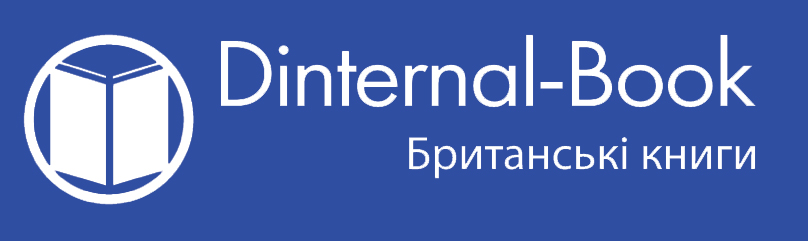 Календарно-тематичне планування до навчально-методичного комплексу WIDER WORLD 1 (PEARSON)Навчальний рік   _____   Вчитель   ___________________________________ Клас  _________Календарно-тематичне планування: WIDER WORLD 1 (Семестр 1)Календарно-тематичне планування WIDER WORLD 1 (Семестр 2)Вступний модуль: STARTER UNITТематика ситуативного спілкування: Я та мої друзі Ключові компетентності: формулювати власну позицію; вивчати іноземну мову з використанням спеціальних програмних засобів, ігор, соціальних мереж.Вступний модуль: STARTER UNITТематика ситуативного спілкування: Я та мої друзі Ключові компетентності: формулювати власну позицію; вивчати іноземну мову з використанням спеціальних програмних засобів, ігор, соціальних мереж.Вступний модуль: STARTER UNITТематика ситуативного спілкування: Я та мої друзі Ключові компетентності: формулювати власну позицію; вивчати іноземну мову з використанням спеціальних програмних засобів, ігор, соціальних мереж.Вступний модуль: STARTER UNITТематика ситуативного спілкування: Я та мої друзі Ключові компетентності: формулювати власну позицію; вивчати іноземну мову з використанням спеціальних програмних засобів, ігор, соціальних мереж.Вступний модуль: STARTER UNITТематика ситуативного спілкування: Я та мої друзі Ключові компетентності: формулювати власну позицію; вивчати іноземну мову з використанням спеціальних програмних засобів, ігор, соціальних мереж.Вступний модуль: STARTER UNITТематика ситуативного спілкування: Я та мої друзі Ключові компетентності: формулювати власну позицію; вивчати іноземну мову з використанням спеціальних програмних засобів, ігор, соціальних мереж.Вступний модуль: STARTER UNITТематика ситуативного спілкування: Я та мої друзі Ключові компетентності: формулювати власну позицію; вивчати іноземну мову з використанням спеціальних програмних засобів, ігор, соціальних мереж.Вступний модуль: STARTER UNITТематика ситуативного спілкування: Я та мої друзі Ключові компетентності: формулювати власну позицію; вивчати іноземну мову з використанням спеціальних програмних засобів, ігор, соціальних мереж.Вступний модуль: STARTER UNITТематика ситуативного спілкування: Я та мої друзі Ключові компетентності: формулювати власну позицію; вивчати іноземну мову з використанням спеціальних програмних засобів, ігор, соціальних мереж.Вступний модуль: STARTER UNITТематика ситуативного спілкування: Я та мої друзі Ключові компетентності: формулювати власну позицію; вивчати іноземну мову з використанням спеціальних програмних засобів, ігор, соціальних мереж.Вступний модуль: STARTER UNITТематика ситуативного спілкування: Я та мої друзі Ключові компетентності: формулювати власну позицію; вивчати іноземну мову з використанням спеціальних програмних засобів, ігор, соціальних мереж.Вступний модуль: STARTER UNITТематика ситуативного спілкування: Я та мої друзі Ключові компетентності: формулювати власну позицію; вивчати іноземну мову з використанням спеціальних програмних засобів, ігор, соціальних мереж.Вступний модуль: STARTER UNITТематика ситуативного спілкування: Я та мої друзі Ключові компетентності: формулювати власну позицію; вивчати іноземну мову з використанням спеціальних програмних засобів, ігор, соціальних мереж.Вступний модуль: STARTER UNITТематика ситуативного спілкування: Я та мої друзі Ключові компетентності: формулювати власну позицію; вивчати іноземну мову з використанням спеціальних програмних засобів, ігор, соціальних мереж.Вступний модуль: STARTER UNITТематика ситуативного спілкування: Я та мої друзі Ключові компетентності: формулювати власну позицію; вивчати іноземну мову з використанням спеціальних програмних засобів, ігор, соціальних мереж.Вступний модуль: STARTER UNITТематика ситуативного спілкування: Я та мої друзі Ключові компетентності: формулювати власну позицію; вивчати іноземну мову з використанням спеціальних програмних засобів, ігор, соціальних мереж.Вступний модуль: STARTER UNITТематика ситуативного спілкування: Я та мої друзі Ключові компетентності: формулювати власну позицію; вивчати іноземну мову з використанням спеціальних програмних засобів, ігор, соціальних мереж.Вступний модуль: STARTER UNITТематика ситуативного спілкування: Я та мої друзі Ключові компетентності: формулювати власну позицію; вивчати іноземну мову з використанням спеціальних програмних засобів, ігор, соціальних мереж.Starter Unit:Ст. 4-5Starter Unit:Ст. 4-5Розкажи мені про себеРозповідати про себеРозповідати про себеРозповідати про себеSubject pronounsto beSubject pronounsto beSubject pronounsto beГоворіння: особисті запитанняГоворіння: особисті запитанняРозповідає про доцільне використання кишенькових грошей.ст. 2Starter Unit:Ст. 4-5Starter Unit:Ст. 4-5Хто твій найкращий друг?Розповідати про своїх родичів та друзівРозповідати про своїх родичів та друзівРозповідати про своїх родичів та друзівPossessive adjectivesВимова власних імен по буквамPossessive adjectivesВимова власних імен по буквамPossessive adjectivesВимова власних імен по буквамГоворіння: розпитати про вподобанняГоворіння: розпитати про вподобанняРозповідає про доцільне використання кишенькових грошей.ст. 2Starter Unit:Ст. 6Starter Unit:Ст. 6Це мої речі!Розповідати про приналежність речей Розповідати про приналежність речей Розповідати про приналежність речей Особисті речіКольори Plural nounsDemonstrative pronounsPlural nounsDemonstrative pronounsPlural nounsDemonstrative pronounsГоворіння: розпитати про особисті речі та їх колірГоворіння: розпитати про особисті речі та їх колірРозповідає про доцільне використання кишенькових грошей.ст. 3Starter Unit:Ст. 7Starter Unit:Ст. 7Знайомтесь – мій класВиконувати прості класні інструкціїВиконувати прості класні інструкціїВиконувати прості класні інструкціїФункціональні вирази для вживання у класній кімнатіImperativesObject pronounsImperativesObject pronounsImperativesObject pronounsАудіювання: виконання класних інструкційАудіювання: виконання класних інструкційДемонструє розуміння цінності праці та працьовитості для досягнення добробуту.ст. 4Starter Unit:Ст. 8Starter Unit:Ст. 8Коли твій День народження?Називати дати, місяці, пори рокуНазивати дати, місяці, пори рокуНазивати дати, місяці, пори рокуДні тижняМісяціПори рокуЧислівникиДати  Вимова чисел та датВимова чисел та датВимова чисел та датГоворіння: який твій улюблений місяць та пора рокуГоворіння: який твій улюблений місяць та пора рокуст. 5Starter Unit:Ст. 9Starter Unit:Ст. 9Котра година?Називати час та номери телефонівНазивати час та номери телефонівНазивати час та номери телефонівФункціональні вирази для розмови про часВимова номерів телефонівВимова номерів телефонівВимова номерів телефонівАудіювання: вибіркове розуміння почутогоАудіювання: вибіркове розуміння почутогоГоворіння: розпитати про особисте життяГоворіння: розпитати про особисте життяSB ст. 9Модуль 1: PEOPLE ARE PEOPLE Тематика ситуативного спілкування: Я та моя сім’яКлючові компетентності: ініціювати усну, писемну, зокрема онлайн взаємодію іноземною мовою для розв’язання конкретної життєвої проблеми; співпрацювати з іншими на результат, спілкуючись іноземною мовою.Модуль 1: PEOPLE ARE PEOPLE Тематика ситуативного спілкування: Я та моя сім’яКлючові компетентності: ініціювати усну, писемну, зокрема онлайн взаємодію іноземною мовою для розв’язання конкретної життєвої проблеми; співпрацювати з іншими на результат, спілкуючись іноземною мовою.Модуль 1: PEOPLE ARE PEOPLE Тематика ситуативного спілкування: Я та моя сім’яКлючові компетентності: ініціювати усну, писемну, зокрема онлайн взаємодію іноземною мовою для розв’язання конкретної життєвої проблеми; співпрацювати з іншими на результат, спілкуючись іноземною мовою.Модуль 1: PEOPLE ARE PEOPLE Тематика ситуативного спілкування: Я та моя сім’яКлючові компетентності: ініціювати усну, писемну, зокрема онлайн взаємодію іноземною мовою для розв’язання конкретної життєвої проблеми; співпрацювати з іншими на результат, спілкуючись іноземною мовою.Модуль 1: PEOPLE ARE PEOPLE Тематика ситуативного спілкування: Я та моя сім’яКлючові компетентності: ініціювати усну, писемну, зокрема онлайн взаємодію іноземною мовою для розв’язання конкретної життєвої проблеми; співпрацювати з іншими на результат, спілкуючись іноземною мовою.Модуль 1: PEOPLE ARE PEOPLE Тематика ситуативного спілкування: Я та моя сім’яКлючові компетентності: ініціювати усну, писемну, зокрема онлайн взаємодію іноземною мовою для розв’язання конкретної життєвої проблеми; співпрацювати з іншими на результат, спілкуючись іноземною мовою.Модуль 1: PEOPLE ARE PEOPLE Тематика ситуативного спілкування: Я та моя сім’яКлючові компетентності: ініціювати усну, писемну, зокрема онлайн взаємодію іноземною мовою для розв’язання конкретної життєвої проблеми; співпрацювати з іншими на результат, спілкуючись іноземною мовою.Модуль 1: PEOPLE ARE PEOPLE Тематика ситуативного спілкування: Я та моя сім’яКлючові компетентності: ініціювати усну, писемну, зокрема онлайн взаємодію іноземною мовою для розв’язання конкретної життєвої проблеми; співпрацювати з іншими на результат, спілкуючись іноземною мовою.Модуль 1: PEOPLE ARE PEOPLE Тематика ситуативного спілкування: Я та моя сім’яКлючові компетентності: ініціювати усну, писемну, зокрема онлайн взаємодію іноземною мовою для розв’язання конкретної життєвої проблеми; співпрацювати з іншими на результат, спілкуючись іноземною мовою.Модуль 1: PEOPLE ARE PEOPLE Тематика ситуативного спілкування: Я та моя сім’яКлючові компетентності: ініціювати усну, писемну, зокрема онлайн взаємодію іноземною мовою для розв’язання конкретної життєвої проблеми; співпрацювати з іншими на результат, спілкуючись іноземною мовою.Модуль 1: PEOPLE ARE PEOPLE Тематика ситуативного спілкування: Я та моя сім’яКлючові компетентності: ініціювати усну, писемну, зокрема онлайн взаємодію іноземною мовою для розв’язання конкретної життєвої проблеми; співпрацювати з іншими на результат, спілкуючись іноземною мовою.Модуль 1: PEOPLE ARE PEOPLE Тематика ситуативного спілкування: Я та моя сім’яКлючові компетентності: ініціювати усну, писемну, зокрема онлайн взаємодію іноземною мовою для розв’язання конкретної життєвої проблеми; співпрацювати з іншими на результат, спілкуючись іноземною мовою.Модуль 1: PEOPLE ARE PEOPLE Тематика ситуативного спілкування: Я та моя сім’яКлючові компетентності: ініціювати усну, писемну, зокрема онлайн взаємодію іноземною мовою для розв’язання конкретної життєвої проблеми; співпрацювати з іншими на результат, спілкуючись іноземною мовою.Модуль 1: PEOPLE ARE PEOPLE Тематика ситуативного спілкування: Я та моя сім’яКлючові компетентності: ініціювати усну, писемну, зокрема онлайн взаємодію іноземною мовою для розв’язання конкретної життєвої проблеми; співпрацювати з іншими на результат, спілкуючись іноземною мовою.Модуль 1: PEOPLE ARE PEOPLE Тематика ситуативного спілкування: Я та моя сім’яКлючові компетентності: ініціювати усну, писемну, зокрема онлайн взаємодію іноземною мовою для розв’язання конкретної життєвої проблеми; співпрацювати з іншими на результат, спілкуючись іноземною мовою.Модуль 1: PEOPLE ARE PEOPLE Тематика ситуативного спілкування: Я та моя сім’яКлючові компетентності: ініціювати усну, писемну, зокрема онлайн взаємодію іноземною мовою для розв’язання конкретної життєвої проблеми; співпрацювати з іншими на результат, спілкуючись іноземною мовою.Модуль 1: PEOPLE ARE PEOPLE Тематика ситуативного спілкування: Я та моя сім’яКлючові компетентності: ініціювати усну, писемну, зокрема онлайн взаємодію іноземною мовою для розв’язання конкретної життєвої проблеми; співпрацювати з іншими на результат, спілкуючись іноземною мовою.Модуль 1: PEOPLE ARE PEOPLE Тематика ситуативного спілкування: Я та моя сім’яКлючові компетентності: ініціювати усну, писемну, зокрема онлайн взаємодію іноземною мовою для розв’язання конкретної життєвої проблеми; співпрацювати з іншими на результат, спілкуючись іноземною мовою.Unit 1:Ст. 10-11Unit 1:Ст. 10-11Unit 1:Ст. 10-11Моє родинне дерево Розповідати про своє сімейне деревоРозповідати про своє сімейне деревоРозповідати про своє сімейне деревоКраїни та національностіЧлени родиниЧитання: детальне розуміння прочитаногоЧитання: детальне розуміння прочитаногоЧитання: детальне розуміння прочитаногоРозповідає про розподіл обов’язків у родині.Наводить приклади взаємодопомоги членам родини.ст. 6-7Unit 1:Ст.10-11Unit 1:Ст.10-11Unit 1:Ст.10-11Як виглядає твоя родина?Описувати зовнішністьОписувати зовнішністьОписувати зовнішністьПрикметники опису зовнішності Possessive casePossessive casePossessive caseГоворіння: розпитати про родину однокласникаРозповідає про розподіл обов’язків у родині.Наводить приклади взаємодопомоги членам родини.ст. 6-7Unit 1:Ст. 12Unit 1:Ст. 12Unit 1:Ст. 12А ти на що здатний?Розмовляти про свої можливостіРозмовляти про свої можливостіРозмовляти про свої можливостіModal verbs: can Modal verbs: can Modal verbs: can Читання: загальне розуміння прочитаногоЧитання: загальне розуміння прочитаногоЧитання: загальне розуміння прочитаногоГоворіння: розпитати про можливості Розповідає про розподіл обов’язків у родині.Наводить приклади взаємодопомоги членам родини.ст. 8Unit 1:ст.13Unit 1:ст.13Unit 1:ст.13Різні образи однієї людиниВиявляти детальну інформацію у прочитаному тексті та говорити про характер та зовнішністьВиявляти детальну інформацію у прочитаному тексті та говорити про характер та зовнішністьВиявляти детальну інформацію у прочитаному тексті та говорити про характер та зовнішністьПрикметники опису особистості/характерЧитання: загальне та детальне розуміння прочитаногоЧитання: загальне та детальне розуміння прочитаногоЧитання: загальне та детальне розуміння прочитаногоГоворіння: описати себе Розповідає про розподіл обов’язків у родині.Наводить приклади взаємодопомоги членам родини.ст. 9Unit 1:Ст.14 Unit 1:Ст.14 Unit 1:Ст.14 Запрошую до мене в гості!Встановлювати вибіркове розуміння почутого/прочитаногоВстановлювати вибіркове розуміння почутого/прочитаногоВстановлювати вибіркове розуміння почутого/прочитаногоhave gothave gothave gotАудіювання/читання: вибіркове розуміння почутого/прочитаногоАудіювання/читання: вибіркове розуміння почутого/прочитаногоАудіювання/читання: вибіркове розуміння почутого/прочитаногоРозповідає про розподіл обов’язків у родині.Наводить приклади взаємодопомоги членам родини.ст. 10Unit 1:Ст.14 Unit 1:Ст.14 Unit 1:Ст.14 Розкажи про свою сім’ю, друже. Розповідати про речі своїх родичівРозповідати про речі своїх родичівРозповідати про речі своїх родичівhave gothave gothave gotГоворіння: розпитати про родину однокласникаРозповідає про розподіл обов’язків у родині.Наводить приклади взаємодопомоги членам родини.ст. 10Unit 1:Ст.15Unit 1:Ст.15Unit 1:Ст.15Ти любиш модно одягатись?  Розрізняти загальну інформацію у почутому тексті та говорити про одягРозрізняти загальну інформацію у почутому тексті та говорити про одягРозрізняти загальну інформацію у почутому тексті та говорити про одягОдяг, взуття та аксесуариАудіювання: загальне та детальне розуміння почутого Аудіювання: загальне та детальне розуміння почутого Аудіювання: загальне та детальне розуміння почутого Говоріння: зробити комплімент про одягРозповідає про розподіл обов’язків у родині.Наводить приклади взаємодопомоги членам родини.ст. 11Unit 1:Ст. 16Unit 1:Ст. 16Unit 1:Ст. 16Приємно з вами познайомитись.Вітатись з людьмиВітатись з людьмиВітатись з людьмиФункціональні вирази для привітання та прощанняАудіювання/читання: загальне та вибіркове розуміння почутого/прочитаногоАудіювання/читання: загальне та вибіркове розуміння почутого/прочитаногоАудіювання/читання: загальне та вибіркове розуміння почутого/прочитаногоГоворіння: відтворити ситуацію знайомства Розповідає про розподіл обов’язків у родині.Наводить приклади взаємодопомоги членам родини.ст. 12Unit 1:Ст.17Unit 1:Ст.17Unit 1:Ст.17Хто твій герой?Описувати людей (письмово)Описувати людей (письмово)Описувати людей (письмово)Функціональні вирази для опису людиниЧитання: загальне та детальне розуміння прочитаногоЧитання: загальне та детальне розуміння прочитаногоЧитання: загальне та детальне розуміння прочитаногоПисьмо: описати зовнішність та характер Розповідає про розподіл обов’язків у родині.Наводить приклади взаємодопомоги членам родини.ст. 13Unit 1: Ст.18Unit 1: Ст.18Unit 1: Ст.18Назви якомога більше національностей.Розповідати про зовнішність та характер людейРозповідати про зовнішність та характер людейРозповідати про зовнішність та характер людейАктивізація лексичного матеріалуВимова звуку /I/Вимова звуку /I/Вимова звуку /I/Розповідає про розподіл обов’язків у родині.Наводить приклади взаємодопомоги членам родини.ст. 14Unit 1: Ст. 19Unit 1: Ст. 19Unit 1: Ст. 19Де живуть твої родичі?Аналізувати результати власних навчальних досягненьАналізувати результати власних навчальних досягненьАналізувати результати власних навчальних досягненьКонсолідація лексичного матеріалу (Unit 1)Консолідація граматичного матеріалу (Unit 1)Консолідація граматичного матеріалу (Unit 1)Консолідація граматичного матеріалу (Unit 1)Говоріння: знайомствоПисьмо: диктант ст. 15Unit 1:Ст. 20-21Unit 1:Ст. 20-21Unit 1:Ст. 20-21Ти можеш запам’ятати 30 чисел? Обговорювати запровадження уроків «пам’яті» у школіОбговорювати запровадження уроків «пам’яті» у школіОбговорювати запровадження уроків «пам’яті» у школіЧисла Читання: детальне розуміння прочитаногоЧитання: детальне розуміння прочитаногоЧитання: детальне розуміння прочитаногоГоворіння: обговорити уроки запам’ятовування у школіст. 16-17Unit 1:Ст. 20-21Unit 1:Ст. 20-21Unit 1:Ст. 20-21Геніальні дітиРозповідати про свою бажану професіюРозповідати про свою бажану професіюРозповідати про свою бажану професіюКраїни Аудіювання/читання: загальне та вибіркове розуміння почутого/прочитаногоАудіювання/читання: загальне та вибіркове розуміння почутого/прочитаногоАудіювання/читання: загальне та вибіркове розуміння почутого/прочитаногоГоворіння: майбутня професіяст. 16-17Unit 1:Ст. 20-21Unit 1:Ст. 20-21Unit 1:Ст. 20-21Проект: Геніальні діти з УкраїниСтворювати проект про геніальних дітейСтворювати проект про геніальних дітейСтворювати проект про геніальних дітейАудіювання/читання: детальний зразок майбутнього проектуАудіювання/читання: детальний зразок майбутнього проектуАудіювання/читання: детальний зразок майбутнього проектуПисьмо: створення проекту Presentation:“Child prodigies (from Ukraine)”Unit 1: Ст. 136Unit 1: Ст. 136Unit 1: Ст. 136Натюрморт у сучасному мистецтвіПорівнювати та оцінювати мистецькі твори Порівнювати та оцінювати мистецькі твори Порівнювати та оцінювати мистецькі твори Мистецтво Читання: вибіркове та детальне розуміння прочитаногоЧитання: вибіркове та детальне розуміння прочитаногоЧитання: вибіркове та детальне розуміння прочитаногоГоворіння: описати твори мистецтва SB ст. 136Unit 1: Ст. 136Unit 1: Ст. 136Unit 1: Ст. 136Проект: Сучасні українські митціСтворювати проект про сучасних українських митцівСтворювати проект про сучасних українських митцівСтворювати проект про сучасних українських митцівМистецтвоЧитання: детальний зразок майбутнього проектуЧитання: детальний зразок майбутнього проектуЧитання: детальний зразок майбутнього проектуПисьмо: створення проектуProject:Famous Ukrainian artistsUnit 1: CD romUnit 1: CD romUnit 1: CD romПідсумковий урокModule 2: IT’S DELICIOUS!Тематика ситуативного спілкування: ХарчуванняКлючові компетентності: генерувати нові ідеї, переконувати в їх доцільності та об’єднувати однодумців задля втілення цих ідей у життя; критично оцінювати інформацію з різних іншомовних джерел.Module 2: IT’S DELICIOUS!Тематика ситуативного спілкування: ХарчуванняКлючові компетентності: генерувати нові ідеї, переконувати в їх доцільності та об’єднувати однодумців задля втілення цих ідей у життя; критично оцінювати інформацію з різних іншомовних джерел.Module 2: IT’S DELICIOUS!Тематика ситуативного спілкування: ХарчуванняКлючові компетентності: генерувати нові ідеї, переконувати в їх доцільності та об’єднувати однодумців задля втілення цих ідей у життя; критично оцінювати інформацію з різних іншомовних джерел.Module 2: IT’S DELICIOUS!Тематика ситуативного спілкування: ХарчуванняКлючові компетентності: генерувати нові ідеї, переконувати в їх доцільності та об’єднувати однодумців задля втілення цих ідей у життя; критично оцінювати інформацію з різних іншомовних джерел.Module 2: IT’S DELICIOUS!Тематика ситуативного спілкування: ХарчуванняКлючові компетентності: генерувати нові ідеї, переконувати в їх доцільності та об’єднувати однодумців задля втілення цих ідей у життя; критично оцінювати інформацію з різних іншомовних джерел.Module 2: IT’S DELICIOUS!Тематика ситуативного спілкування: ХарчуванняКлючові компетентності: генерувати нові ідеї, переконувати в їх доцільності та об’єднувати однодумців задля втілення цих ідей у життя; критично оцінювати інформацію з різних іншомовних джерел.Module 2: IT’S DELICIOUS!Тематика ситуативного спілкування: ХарчуванняКлючові компетентності: генерувати нові ідеї, переконувати в їх доцільності та об’єднувати однодумців задля втілення цих ідей у життя; критично оцінювати інформацію з різних іншомовних джерел.Module 2: IT’S DELICIOUS!Тематика ситуативного спілкування: ХарчуванняКлючові компетентності: генерувати нові ідеї, переконувати в їх доцільності та об’єднувати однодумців задля втілення цих ідей у життя; критично оцінювати інформацію з різних іншомовних джерел.Module 2: IT’S DELICIOUS!Тематика ситуативного спілкування: ХарчуванняКлючові компетентності: генерувати нові ідеї, переконувати в їх доцільності та об’єднувати однодумців задля втілення цих ідей у життя; критично оцінювати інформацію з різних іншомовних джерел.Module 2: IT’S DELICIOUS!Тематика ситуативного спілкування: ХарчуванняКлючові компетентності: генерувати нові ідеї, переконувати в їх доцільності та об’єднувати однодумців задля втілення цих ідей у життя; критично оцінювати інформацію з різних іншомовних джерел.Module 2: IT’S DELICIOUS!Тематика ситуативного спілкування: ХарчуванняКлючові компетентності: генерувати нові ідеї, переконувати в їх доцільності та об’єднувати однодумців задля втілення цих ідей у життя; критично оцінювати інформацію з різних іншомовних джерел.Module 2: IT’S DELICIOUS!Тематика ситуативного спілкування: ХарчуванняКлючові компетентності: генерувати нові ідеї, переконувати в їх доцільності та об’єднувати однодумців задля втілення цих ідей у життя; критично оцінювати інформацію з різних іншомовних джерел.Module 2: IT’S DELICIOUS!Тематика ситуативного спілкування: ХарчуванняКлючові компетентності: генерувати нові ідеї, переконувати в їх доцільності та об’єднувати однодумців задля втілення цих ідей у життя; критично оцінювати інформацію з різних іншомовних джерел.Module 2: IT’S DELICIOUS!Тематика ситуативного спілкування: ХарчуванняКлючові компетентності: генерувати нові ідеї, переконувати в їх доцільності та об’єднувати однодумців задля втілення цих ідей у життя; критично оцінювати інформацію з різних іншомовних джерел.Module 2: IT’S DELICIOUS!Тематика ситуативного спілкування: ХарчуванняКлючові компетентності: генерувати нові ідеї, переконувати в їх доцільності та об’єднувати однодумців задля втілення цих ідей у життя; критично оцінювати інформацію з різних іншомовних джерел.Module 2: IT’S DELICIOUS!Тематика ситуативного спілкування: ХарчуванняКлючові компетентності: генерувати нові ідеї, переконувати в їх доцільності та об’єднувати однодумців задля втілення цих ідей у життя; критично оцінювати інформацію з різних іншомовних джерел.Module 2: IT’S DELICIOUS!Тематика ситуативного спілкування: ХарчуванняКлючові компетентності: генерувати нові ідеї, переконувати в їх доцільності та об’єднувати однодумців задля втілення цих ідей у життя; критично оцінювати інформацію з різних іншомовних джерел.Module 2: IT’S DELICIOUS!Тематика ситуативного спілкування: ХарчуванняКлючові компетентності: генерувати нові ідеї, переконувати в їх доцільності та об’єднувати однодумців задля втілення цих ідей у життя; критично оцінювати інформацію з різних іншомовних джерел.ст.Unit 2:Ст. 22-23Unit 2:Ст. 22-23Чи рахуєш ти спожиті калорії?Чи рахуєш ти спожиті калорії?Чи рахуєш ти спожиті калорії?Розповідати про їжу та напоїРозповідати про їжу та напоїЇжа та напоїЇжа та напоїЧитання: детальне розуміння прочитаного Читання: детальне розуміння прочитаного Говоріння: розповісти про улюблену їжуГоворіння: розповісти про улюблену їжуОбговорює вибір продуктів, корисних для здоров’я. Наводить приклади купівлі продуктів для здорового харчування. Розподіляє кошти на продукти харчуванняСкладає перелік продуктівст. 18-19Unit 2:Ст. 22-23Unit 2:Ст. 22-23Який твій раціон харчування?Який твій раціон харчування?Який твій раціон харчування?Вираховувати кількість калорій у їжіВираховувати кількість калорій у їжіЇжа та напоїПрийоми їжіЇжа та напоїПрийоми їжіАудіювання: вибіркове розуміння почутогоАудіювання: вибіркове розуміння почутогоГоворіння: чим ти снідаєш, обідаєш вечеряєш Говоріння: чим ти снідаєш, обідаєш вечеряєш Обговорює вибір продуктів, корисних для здоров’я. Наводить приклади купівлі продуктів для здорового харчування. Розподіляє кошти на продукти харчуванняСкладає перелік продуктівст. 18-19Unit 2:Ст. 24Unit 2:Ст. 24Як часто ти їси не вдома?Як часто ти їси не вдома?Як часто ти їси не вдома?Порадити заклад харчування у своєму містіПорадити заклад харчування у своєму містіМісця громадського харчуванняМісця громадського харчуванняThere is/there areThere is/there areЧитання: загальне розуміння прочитаногоЧитання: загальне розуміння прочитаногоГоворіння: спросити про місця харчування у своєму місті/селіГоворіння: спросити про місця харчування у своєму місті/селіОбговорює вибір продуктів, корисних для здоров’я. Наводить приклади купівлі продуктів для здорового харчування. Розподіляє кошти на продукти харчуванняСкладає перелік продуктівст. 20Unit 2:Ст. 25 Unit 2:Ст. 25 Чи вмієш ти готувати?Чи вмієш ти готувати?Чи вмієш ти готувати?Встановлювати детальну інформацію у прочитаному тексті та говорити про приготування їжіВстановлювати детальну інформацію у прочитаному тексті та говорити про приготування їжіКухонне приладдяДієслівні вирази для приготування їжіКухонне приладдяДієслівні вирази для приготування їжіЧитання: детальне розуміння прочитаногоЧитання: детальне розуміння прочитаногоГоворіння: розповісти про улюблений рецептГоворіння: розповісти про улюблений рецептОбговорює вибір продуктів, корисних для здоров’я. Наводить приклади купівлі продуктів для здорового харчування. Розподіляє кошти на продукти харчуванняСкладає перелік продуктівст. 21Unit 2:Ст. 26Unit 2:Ст. 26Що у тебе в холодильнику?Що у тебе в холодильнику?Що у тебе в холодильнику?Визначати загальне розуміння почутого/прочитаного Визначати загальне розуміння почутого/прочитаного Їжа Їжа Quantifiers: a, an, much, many, some, a lot of, lots of, anyQuantifiers: a, an, much, many, some, a lot of, lots of, anyАудіювання/читання: загальне розуміння почутого/прочитаногоАудіювання/читання: загальне розуміння почутого/прочитаногоОбговорює вибір продуктів, корисних для здоров’я. Наводить приклади купівлі продуктів для здорового харчування. Розподіляє кошти на продукти харчуванняСкладає перелік продуктівст. 22Unit 2:Ст. 26Unit 2:Ст. 26Давай щось приготуємо!Давай щось приготуємо!Давай щось приготуємо!Розповідати про продукти харчуванняРозповідати про продукти харчуванняQuantifiers: a, an, much, many, some, a lot of, lots of, any Quantifiers: a, an, much, many, some, a lot of, lots of, any Говоріння: розповісти про те, що ти зазвичай їси вдома Говоріння: розповісти про те, що ти зазвичай їси вдома Обговорює вибір продуктів, корисних для здоров’я. Наводить приклади купівлі продуктів для здорового харчування. Розподіляє кошти на продукти харчуванняСкладає перелік продуктівст. 22Unit 2:Ст. 27Unit 2:Ст. 27Пішли за покупками разом!Пішли за покупками разом!Пішли за покупками разом!Визначати вибіркову інформацію та говорити про покупкиВизначати вибіркову інформацію та говорити про покупкиВирази для позначення вартості Популярні продукти Вирази для позначення вартості Популярні продукти Вимова цінВимова цінАудіювання: вибіркове розуміння почутогоАудіювання: вибіркове розуміння почутогоГоворіння: домовитись про покупкиГоворіння: домовитись про покупкиОбговорює вибір продуктів, корисних для здоров’я. Наводить приклади купівлі продуктів для здорового харчування. Розподіляє кошти на продукти харчуванняСкладає перелік продуктівст. 23Unit 2:Ст. 28Unit 2:Ст. 28Що замовлятимете?Що замовлятимете?Що замовлятимете?Замовляти їжу та напоїЗамовляти їжу та напоїСнекиСнекиАудіювання/читання: загальне та вибіркове розуміння почутого/прочитаного Аудіювання/читання: загальне та вибіркове розуміння почутого/прочитаного Говоріння: замовлення їжіГоворіння: замовлення їжіОбговорює вибір продуктів, корисних для здоров’я. Наводить приклади купівлі продуктів для здорового харчування. Розподіляє кошти на продукти харчуванняСкладає перелік продуктівст. 24Unit 2:Ст. 29Unit 2:Ст. 29Збираємось на пікнікЗбираємось на пікнікЗбираємось на пікнікРозповідати про кількість продуктівРозповідати про кількість продуктівЇжа та напоїЇжа та напоїToo much, too many, not enough Too much, too many, not enough Говоріння: вибрати їжу для пікнікаГоворіння: вибрати їжу для пікнікаОбговорює вибір продуктів, корисних для здоров’я. Наводить приклади купівлі продуктів для здорового харчування. Розподіляє кошти на продукти харчуванняСкладає перелік продуктівст. 25Unit 2:Ст. 30Unit 2:Ст. 30Назви якомога більше видів їжіНазви якомога більше видів їжіНазви якомога більше видів їжіРозмовляти про їжу, напої, приготування їжі, місця харчуванняРозмовляти про їжу, напої, приготування їжі, місця харчуванняАктивізація лексичного матеріалуАктивізація лексичного матеріалуВимова звуків /I/ та /i:/Вимова звуків /I/ та /i:/Обговорює вибір продуктів, корисних для здоров’я. Наводить приклади купівлі продуктів для здорового харчування. Розподіляє кошти на продукти харчуванняСкладає перелік продуктівст. 26Unit 2:Ст. 31Unit 2:Ст. 31Що ти бачиш на обідньому столі?Що ти бачиш на обідньому столі?Що ти бачиш на обідньому столі?Аналізувати результати власних навчальних досягненьАналізувати результати власних навчальних досягненьКонсолідація лексичного матеріалу (Unit 2)Консолідація лексичного матеріалу (Unit 2)Консолідація граматичного матеріалу (Unit 2)Консолідація граматичного матеріалу (Unit 2)Говоріння: замовлення їжіПисьмо: диктант Говоріння: замовлення їжіПисьмо: диктант Обговорює вибір продуктів, корисних для здоров’я. Наводить приклади купівлі продуктів для здорового харчування. Розподіляє кошти на продукти харчуванняСкладає перелік продуктівст. 27Unit 2:Ст. 32-33Unit 2:Ст. 32-33Чи може робот готувати?Чи може робот готувати?Чи може робот готувати?Висловлювати думку про заклади харчування Висловлювати думку про заклади харчування Читання: загальне та детальне розуміння прочитаногоЧитання: загальне та детальне розуміння прочитаногоГоворіння: розповісти про похід до громадського закладу харчуванняГоворіння: розповісти про похід до громадського закладу харчуванняОбговорює вибір продуктів, корисних для здоров’я. Наводить приклади купівлі продуктів для здорового харчування. Розподіляє кошти на продукти харчуванняСкладає перелік продуктівст. 28-29Unit 2:Ст. 32-33Unit 2:Ст. 32-33Нетипові заклади харчуванняНетипові заклади харчуванняНетипові заклади харчуванняДискутувати про можливості робота-кухараДискутувати про можливості робота-кухараАудіювання/читання: загальне та детальне розуміння почутого/прочитаногоАудіювання/читання: загальне та детальне розуміння почутого/прочитаногоГоворіння: обговорити вірогідність роботів-кухарів  Говоріння: обговорити вірогідність роботів-кухарів  Обговорює вибір продуктів, корисних для здоров’я. Наводить приклади купівлі продуктів для здорового харчування. Розподіляє кошти на продукти харчуванняСкладає перелік продуктівст. 28-29Unit 2: Ст. 32-33Unit 2: Ст. 32-33Проект: Нестандартні ресторани УкраїниПроект: Нестандартні ресторани УкраїниПроект: Нестандартні ресторани УкраїниСтворювати проект про нестандартні ресторани УкраїниСтворювати проект про нестандартні ресторани УкраїниАудіювання/читання: детальний зразок майбутнього проектуАудіювання/читання: детальний зразок майбутнього проектуПисьмо: створення проектуПисьмо: створення проектуОбговорює вибір продуктів, корисних для здоров’я. Наводить приклади купівлі продуктів для здорового харчування. Розподіляє кошти на продукти харчуванняСкладає перелік продуктівA (digital) presentation about unusual restaurants in UkraineUnit 2: Ст. 141Unit 2: Ст. 141Що ти знаєш про англомовні країни?Що ти знаєш про англомовні країни?Що ти знаєш про англомовні країни?Розповідати про Україну (основні відомості)Розповідати про Україну (основні відомості)Країни Країни Читання: вибіркове та детальне розуміння прочитаногоЧитання: вибіркове та детальне розуміння прочитаногоГоворіння: описати основні відомості про УкраїнуГоворіння: описати основні відомості про УкраїнуОбговорює вибір продуктів, корисних для здоров’я. Наводить приклади купівлі продуктів для здорового харчування. Розподіляє кошти на продукти харчуванняСкладає перелік продуктівSB ст. 141Unit 2: Ст. 141Unit 2: Ст. 141Проект: Основні відомості про УкраїнуПроект: Основні відомості про УкраїнуПроект: Основні відомості про УкраїнуСтворювати проект про УкраїнуСтворювати проект про УкраїнуКраїниКраїниЧитання: детальний зразок майбутнього проектуЧитання: детальний зразок майбутнього проектуПисьмо: створення проектуПисьмо: створення проектуОбговорює вибір продуктів, корисних для здоров’я. Наводить приклади купівлі продуктів для здорового харчування. Розподіляє кошти на продукти харчуванняСкладає перелік продуктівProject:A fact file about UkraineUnit 2:Unit 2:Підсумковий урокПідсумковий урокПідсумковий урокОбговорює вибір продуктів, корисних для здоров’я. Наводить приклади купівлі продуктів для здорового харчування. Розподіляє кошти на продукти харчуванняСкладає перелік продуктівМодуль 3: EVERY DAYТематика ситуативного спілкування: Моє життяКлючові компетентності: визначати комунікативні потреби та цілі під час вивчення іноземної мови; презентувати себе і створювати тексти (усно і письмово) іноземною мовою, які сприятимуть майбутній кар’єрі.Модуль 3: EVERY DAYТематика ситуативного спілкування: Моє життяКлючові компетентності: визначати комунікативні потреби та цілі під час вивчення іноземної мови; презентувати себе і створювати тексти (усно і письмово) іноземною мовою, які сприятимуть майбутній кар’єрі.Модуль 3: EVERY DAYТематика ситуативного спілкування: Моє життяКлючові компетентності: визначати комунікативні потреби та цілі під час вивчення іноземної мови; презентувати себе і створювати тексти (усно і письмово) іноземною мовою, які сприятимуть майбутній кар’єрі.Модуль 3: EVERY DAYТематика ситуативного спілкування: Моє життяКлючові компетентності: визначати комунікативні потреби та цілі під час вивчення іноземної мови; презентувати себе і створювати тексти (усно і письмово) іноземною мовою, які сприятимуть майбутній кар’єрі.Модуль 3: EVERY DAYТематика ситуативного спілкування: Моє життяКлючові компетентності: визначати комунікативні потреби та цілі під час вивчення іноземної мови; презентувати себе і створювати тексти (усно і письмово) іноземною мовою, які сприятимуть майбутній кар’єрі.Модуль 3: EVERY DAYТематика ситуативного спілкування: Моє життяКлючові компетентності: визначати комунікативні потреби та цілі під час вивчення іноземної мови; презентувати себе і створювати тексти (усно і письмово) іноземною мовою, які сприятимуть майбутній кар’єрі.Модуль 3: EVERY DAYТематика ситуативного спілкування: Моє життяКлючові компетентності: визначати комунікативні потреби та цілі під час вивчення іноземної мови; презентувати себе і створювати тексти (усно і письмово) іноземною мовою, які сприятимуть майбутній кар’єрі.Модуль 3: EVERY DAYТематика ситуативного спілкування: Моє життяКлючові компетентності: визначати комунікативні потреби та цілі під час вивчення іноземної мови; презентувати себе і створювати тексти (усно і письмово) іноземною мовою, які сприятимуть майбутній кар’єрі.Модуль 3: EVERY DAYТематика ситуативного спілкування: Моє життяКлючові компетентності: визначати комунікативні потреби та цілі під час вивчення іноземної мови; презентувати себе і створювати тексти (усно і письмово) іноземною мовою, які сприятимуть майбутній кар’єрі.Модуль 3: EVERY DAYТематика ситуативного спілкування: Моє життяКлючові компетентності: визначати комунікативні потреби та цілі під час вивчення іноземної мови; презентувати себе і створювати тексти (усно і письмово) іноземною мовою, які сприятимуть майбутній кар’єрі.Модуль 3: EVERY DAYТематика ситуативного спілкування: Моє життяКлючові компетентності: визначати комунікативні потреби та цілі під час вивчення іноземної мови; презентувати себе і створювати тексти (усно і письмово) іноземною мовою, які сприятимуть майбутній кар’єрі.Модуль 3: EVERY DAYТематика ситуативного спілкування: Моє життяКлючові компетентності: визначати комунікативні потреби та цілі під час вивчення іноземної мови; презентувати себе і створювати тексти (усно і письмово) іноземною мовою, які сприятимуть майбутній кар’єрі.Модуль 3: EVERY DAYТематика ситуативного спілкування: Моє життяКлючові компетентності: визначати комунікативні потреби та цілі під час вивчення іноземної мови; презентувати себе і створювати тексти (усно і письмово) іноземною мовою, які сприятимуть майбутній кар’єрі.Модуль 3: EVERY DAYТематика ситуативного спілкування: Моє життяКлючові компетентності: визначати комунікативні потреби та цілі під час вивчення іноземної мови; презентувати себе і створювати тексти (усно і письмово) іноземною мовою, які сприятимуть майбутній кар’єрі.Модуль 3: EVERY DAYТематика ситуативного спілкування: Моє життяКлючові компетентності: визначати комунікативні потреби та цілі під час вивчення іноземної мови; презентувати себе і створювати тексти (усно і письмово) іноземною мовою, які сприятимуть майбутній кар’єрі.Модуль 3: EVERY DAYТематика ситуативного спілкування: Моє життяКлючові компетентності: визначати комунікативні потреби та цілі під час вивчення іноземної мови; презентувати себе і створювати тексти (усно і письмово) іноземною мовою, які сприятимуть майбутній кар’єрі.Модуль 3: EVERY DAYТематика ситуативного спілкування: Моє життяКлючові компетентності: визначати комунікативні потреби та цілі під час вивчення іноземної мови; презентувати себе і створювати тексти (усно і письмово) іноземною мовою, які сприятимуть майбутній кар’єрі.Модуль 3: EVERY DAYТематика ситуативного спілкування: Моє життяКлючові компетентності: визначати комунікативні потреби та цілі під час вивчення іноземної мови; презентувати себе і створювати тексти (усно і письмово) іноземною мовою, які сприятимуть майбутній кар’єрі.ст. Unit 3:Ст. 34-35Unit 3:Ст. 34-35Мої повсякденні справиМої повсякденні справиМої повсякденні справиРозповідати про повсякденні справиВирази для позначення повсякденних справВирази для позначення повсякденних справВирази для позначення повсякденних справВирази для позначення повсякденних справЧитання: вибіркове розуміння прочитаногоОписує власний стиль життя та визначає пріоритети. Надає рекомендації щодо дотримання здорового способу життя.Оцінює інфраструктуру дозвілля власної громади.ст. 30-31Unit 3:Ст. 34-35Unit 3:Ст. 34-35Ти жайворонок чи сова?Ти жайворонок чи сова?Ти жайворонок чи сова?Визначати свій біологічний годинник (базові ідеї)Вирази для позначення повсякденних справВирази для позначення повсякденних справВирази для позначення повсякденних справВирази для позначення повсякденних справГоворіння: обговорити та розповісти про типовий деньГоворіння: обговорити та розповісти про типовий деньОписує власний стиль життя та визначає пріоритети. Надає рекомендації щодо дотримання здорового способу життя.Оцінює інфраструктуру дозвілля власної громади.ст. 30-31Unit 3:Ст. 36Unit 3:Ст. 36У тебе є домашні тварини?У тебе є домашні тварини?У тебе є домашні тварини?Розповідати про домашніх улюбленцівДомашні твариниДомашні твариниДомашні твариниДомашні твариниPresent Simple (affirmative and negative)Present Simple (affirmative and negative)Читання: загальне розуміння прочитаногоГоворіння: розповісти про дратівливі звички домашніх тварин та родичівГоворіння: розповісти про дратівливі звички домашніх тварин та родичівОписує власний стиль життя та визначає пріоритети. Надає рекомендації щодо дотримання здорового способу життя.Оцінює інфраструктуру дозвілля власної громади.ст. 32Unit 3:Ст. 37Unit 3:Ст. 37Будні на міжнародній космічній станціїБудні на міжнародній космічній станціїБудні на міжнародній космічній станціїРозрізняти детальну інформацію у прочитаному тексті та говорити про свій вільний часВирази для позначення повсякденних справВирази для позначення повсякденних справВирази для позначення повсякденних справВирази для позначення повсякденних справЧитання: загальне та детальне розуміння прочитаногоГоворіння: розповісти як часто ти щось робишГоворіння: розповісти як часто ти щось робишОписує власний стиль життя та визначає пріоритети. Надає рекомендації щодо дотримання здорового способу життя.Оцінює інфраструктуру дозвілля власної громади.ст. 33Unit 3:Ст. 37Unit 3:Ст. 37Будні на міжнародній космічній станціїБудні на міжнародній космічній станціїБудні на міжнародній космічній станціїРозрізняти детальну інформацію у прочитаному тексті та говорити про свій вільний часВирази для позначення повсякденних справВирази для позначення повсякденних справВирази для позначення повсякденних справВирази для позначення повсякденних справЧитання: загальне та детальне розуміння прочитаногоГоворіння: розповісти як часто ти щось робишГоворіння: розповісти як часто ти щось робишОписує власний стиль життя та визначає пріоритети. Надає рекомендації щодо дотримання здорового способу життя.Оцінює інфраструктуру дозвілля власної громади.ст. 33Unit 3:Ст. 38 Unit 3:Ст. 38 Повсякденні справи відомих людейПовсякденні справи відомих людейПовсякденні справи відомих людейВиявляти загальну інформацію прослуханого/почутого текстуPresent Simple (questions and short answers)Present Simple (questions and short answers)Аудіювання/читання: загальне та вибіркове розуміння почутого/прочитаногоОписує власний стиль життя та визначає пріоритети. Надає рекомендації щодо дотримання здорового способу життя.Оцінює інфраструктуру дозвілля власної громади.ст. 34Unit 3:Ст. 38Unit 3:Ст. 38Можна взяти у тебе інтерв’ю?Можна взяти у тебе інтерв’ю?Можна взяти у тебе інтерв’ю?Розповідати про повсякденні справи своїх друзівPresent Simple (questions and short answers)Present Simple (questions and short answers)Говоріння: розпитати про повсякденні справиГоворіння: розпитати про повсякденні справиОписує власний стиль життя та визначає пріоритети. Надає рекомендації щодо дотримання здорового способу життя.Оцінює інфраструктуру дозвілля власної громади.ст. 34Unit 3:Ст. 39Unit 3:Ст. 39Що ти робиш, коли тобі сумно?Що ти робиш, коли тобі сумно?Що ти робиш, коли тобі сумно?Встановлювати детальну інформацію у почутому тексті та говорити про почуттяПрикметники: почуття Прикметники: почуття Прикметники: почуття Прикметники: почуття Аудіювання: детальне розуміння почутогоГоворіння: що ти робиш, коли тобі сумно?Говоріння: що ти робиш, коли тобі сумно?Описує власний стиль життя та визначає пріоритети. Надає рекомендації щодо дотримання здорового способу життя.Оцінює інфраструктуру дозвілля власної громади.ст. 35Unit 3:Ст. 40Unit 3:Ст. 40Чим ти займаєшся у вільний час?Чим ти займаєшся у вільний час?Чим ти займаєшся у вільний час?Розповідати про свої вподобанняАудіювання/читання: вибіркове розуміння почутого/прочитаногоГоворіння: обговорити вподобання Говоріння: обговорити вподобання Описує власний стиль життя та визначає пріоритети. Надає рекомендації щодо дотримання здорового способу життя.Оцінює інфраструктуру дозвілля власної громади.ст. 36Unit 3:Ст. 41Unit 3:Ст. 41Життя за полярним коломЖиття за полярним коломЖиття за полярним коломОписувати свої повсякдення справи (письмово)Читання: загальне та вибіркове розуміння прочитаногоПисьмо: описати повсякденні справиПисьмо: описати повсякденні справиОписує власний стиль життя та визначає пріоритети. Надає рекомендації щодо дотримання здорового способу життя.Оцінює інфраструктуру дозвілля власної громади.ст. 37Unit 3:Ст. 42Unit 3:Ст. 42Назви якомога більше професійНазви якомога більше професійНазви якомога більше професійРозмовляти про вільний час, домашніх улюбленців, почуттяАктивізація лексичного матеріалуАктивізація лексичного матеріалуАктивізація лексичного матеріалуАктивізація лексичного матеріалуВимова звуку /æ/Вимова звуку /æ/Описує власний стиль життя та визначає пріоритети. Надає рекомендації щодо дотримання здорового способу життя.Оцінює інфраструктуру дозвілля власної громади.ст. 38Unit 3:Ст. 43Unit 3:Ст. 43Що ти робиш підчас канікулів Що ти робиш підчас канікулів Що ти робиш підчас канікулів Аналізувати результати власних навчальних досягненьКонсолідація лексичного матеріалу (Unit 3)Консолідація лексичного матеріалу (Unit 3)Консолідація лексичного матеріалу (Unit 3)Консолідація лексичного матеріалу (Unit 3)Консолідація граматичного матеріалу (Unit 3)Консолідація граматичного матеріалу (Unit 3)Говоріння: мої вподобанняПисьмо: диктант Говоріння: мої вподобанняПисьмо: диктант Описує власний стиль життя та визначає пріоритети. Надає рекомендації щодо дотримання здорового способу життя.Оцінює інфраструктуру дозвілля власної громади.ст. 39Unit 3:Ст. 44-45Unit 3:Ст. 44-45Чи ходять до школи діти-актори?Чи ходять до школи діти-актори?Чи ходять до школи діти-актори?Обговорювати повсякденного життя відомих дітейЧитання: детальне розуміння прочитаногоГоворіння: обговорити повсякденне життя відомих людейГоворіння: обговорити повсякденне життя відомих людейОписує власний стиль життя та визначає пріоритети. Надає рекомендації щодо дотримання здорового способу життя.Оцінює інфраструктуру дозвілля власної громади.ст. 40-41Unit 3:Ст. 44-45Unit 3:Ст. 44-45Життя дітей з різних країн світуЖиття дітей з різних країн світуЖиття дітей з різних країн світуРозповідати про свій ідеальний деньАудіювання/читання: вибіркове та детальне розуміння почутого/прочитаногоГоворіння: обговорити ідеальний деньГоворіння: обговорити ідеальний деньОписує власний стиль життя та визначає пріоритети. Надає рекомендації щодо дотримання здорового способу життя.Оцінює інфраструктуру дозвілля власної громади.ст. 40-41Unit 3:Ст. 44-45Unit 3:Ст. 44-45Проект: Життя відомих дітей з УкраїниПроект: Життя відомих дітей з УкраїниПроект: Життя відомих дітей з УкраїниСтворювати проект про життя відомих дітей УкраїниАудіювання/читання: детальний зразок майбутнього проектуПисьмо: створення проектуПисьмо: створення проектуОписує власний стиль життя та визначає пріоритети. Надає рекомендації щодо дотримання здорового способу життя.Оцінює інфраструктуру дозвілля власної громади.Project:A child with unusual life in UkraineUnit 3:Ст. 137Unit 3:Ст. 137Ти любиш поезію? Ти любиш поезію? Ти любиш поезію? Висловлюватись про твори мистецтваЧитання: загальне та вибіркове розуміння прочитаногоГоворіння: обговорити любов до поезіїГоворіння: обговорити любов до поезіїОписує власний стиль життя та визначає пріоритети. Надає рекомендації щодо дотримання здорового способу життя.Оцінює інфраструктуру дозвілля власної громади.SB ст. 137Unit 3:Ст. 137Unit 3:Ст. 137Проект: Відома українська поезіяПроект: Відома українська поезіяПроект: Відома українська поезіяСтворювати проект про відому українську поезіюЧитання: детальний зразок майбутнього проектуПисьмо: створення проектуПисьмо: створення проектуОписує власний стиль життя та визначає пріоритети. Надає рекомендації щодо дотримання здорового способу життя.Оцінює інфраструктуру дозвілля власної громади.Project:  Famous/favourite poemsUnit 3:Ст. 130Unit 3:Ст. 130Давай зустрінемось на вихідних Давай зустрінемось на вихідних Давай зустрінемось на вихідних Визначати детальну інформацію у почутому текстіАудіювання: детальне розуміння почутогоГоворіння: поговорити про плани на вечірГоворіння: поговорити про плани на вечірОписує власний стиль життя та визначає пріоритети. Надає рекомендації щодо дотримання здорового способу життя.Оцінює інфраструктуру дозвілля власної громади.ст. 114-115Unit 3:Ст. 131Unit 3:Ст. 131Куди ти зібрався на вихіднихКуди ти зібрався на вихіднихКуди ти зібрався на вихіднихРозповідати про свої плани на вихідніАудіювання: вибіркове розуміння почутогоГоворіння: розповісти про плани на вихідніГоворіння: розповісти про плани на вихідніОписує власний стиль життя та визначає пріоритети. Надає рекомендації щодо дотримання здорового способу життя.Оцінює інфраструктуру дозвілля власної громади.ст. 116-117Unit 3:Unit 3:Підсумковий урокПідсумковий урокПідсумковий урокОписує власний стиль життя та визначає пріоритети. Надає рекомендації щодо дотримання здорового способу життя.Оцінює інфраструктуру дозвілля власної громади.Модуль 4: LOVE TO LEARN Тематика ситуативного спілкування: Шкільне життяКлючові компетентності: оцінювати власні навчальні досягнення; логічно обґрунтовувати висловлену думку.Модуль 4: LOVE TO LEARN Тематика ситуативного спілкування: Шкільне життяКлючові компетентності: оцінювати власні навчальні досягнення; логічно обґрунтовувати висловлену думку.Модуль 4: LOVE TO LEARN Тематика ситуативного спілкування: Шкільне життяКлючові компетентності: оцінювати власні навчальні досягнення; логічно обґрунтовувати висловлену думку.Модуль 4: LOVE TO LEARN Тематика ситуативного спілкування: Шкільне життяКлючові компетентності: оцінювати власні навчальні досягнення; логічно обґрунтовувати висловлену думку.Модуль 4: LOVE TO LEARN Тематика ситуативного спілкування: Шкільне життяКлючові компетентності: оцінювати власні навчальні досягнення; логічно обґрунтовувати висловлену думку.Модуль 4: LOVE TO LEARN Тематика ситуативного спілкування: Шкільне життяКлючові компетентності: оцінювати власні навчальні досягнення; логічно обґрунтовувати висловлену думку.Модуль 4: LOVE TO LEARN Тематика ситуативного спілкування: Шкільне життяКлючові компетентності: оцінювати власні навчальні досягнення; логічно обґрунтовувати висловлену думку.Модуль 4: LOVE TO LEARN Тематика ситуативного спілкування: Шкільне життяКлючові компетентності: оцінювати власні навчальні досягнення; логічно обґрунтовувати висловлену думку.Модуль 4: LOVE TO LEARN Тематика ситуативного спілкування: Шкільне життяКлючові компетентності: оцінювати власні навчальні досягнення; логічно обґрунтовувати висловлену думку.Модуль 4: LOVE TO LEARN Тематика ситуативного спілкування: Шкільне життяКлючові компетентності: оцінювати власні навчальні досягнення; логічно обґрунтовувати висловлену думку.Модуль 4: LOVE TO LEARN Тематика ситуативного спілкування: Шкільне життяКлючові компетентності: оцінювати власні навчальні досягнення; логічно обґрунтовувати висловлену думку.Модуль 4: LOVE TO LEARN Тематика ситуативного спілкування: Шкільне життяКлючові компетентності: оцінювати власні навчальні досягнення; логічно обґрунтовувати висловлену думку.Модуль 4: LOVE TO LEARN Тематика ситуативного спілкування: Шкільне життяКлючові компетентності: оцінювати власні навчальні досягнення; логічно обґрунтовувати висловлену думку.Модуль 4: LOVE TO LEARN Тематика ситуативного спілкування: Шкільне життяКлючові компетентності: оцінювати власні навчальні досягнення; логічно обґрунтовувати висловлену думку.Модуль 4: LOVE TO LEARN Тематика ситуативного спілкування: Шкільне життяКлючові компетентності: оцінювати власні навчальні досягнення; логічно обґрунтовувати висловлену думку.Модуль 4: LOVE TO LEARN Тематика ситуативного спілкування: Шкільне життяКлючові компетентності: оцінювати власні навчальні досягнення; логічно обґрунтовувати висловлену думку.Модуль 4: LOVE TO LEARN Тематика ситуативного спілкування: Шкільне життяКлючові компетентності: оцінювати власні навчальні досягнення; логічно обґрунтовувати висловлену думку.Модуль 4: LOVE TO LEARN Тематика ситуативного спілкування: Шкільне життяКлючові компетентності: оцінювати власні навчальні досягнення; логічно обґрунтовувати висловлену думку.ст. Unit 4:Ст. 46-47Unit 4:Ст. 46-47Який твій улюблений шкільний предметЯкий твій улюблений шкільний предметЯкий твій улюблений шкільний предметРозповідати про шкільні предметиПредмети у класній кімнатіПредмети у класній кімнатіПредмети у класній кімнатіПредмети у класній кімнатіЧитання: загальне розуміння прочитаногоОбговорює участь у шкільних екологічних заходах.Демонструє розуміння потреби працювати разом.Впорядковує власний робочий день з дотриманням здорового способу життя.ст. 42-43Unit 4:Ст. 46-47Unit 4:Ст. 46-47Інтенсивні шкільні будніІнтенсивні шкільні будніІнтенсивні шкільні будніОбговорювати шкільні вподобанняШкільні предметиШкільні предметиШкільні предметиШкільні предметиАудіювання: вибіркове розуміння почутогоГоворіння: обговорити улюблені дні у школіГоворіння: обговорити улюблені дні у школіОбговорює участь у шкільних екологічних заходах.Демонструє розуміння потреби працювати разом.Впорядковує власний робочий день з дотриманням здорового способу життя.ст. 42-43Unit 4:Ст. 48Unit 4:Ст. 48Що ти зараз робиш?Що ти зараз робиш?Що ти зараз робиш?Розповідати про події, які відбуваються у момент мовленняPresent Continuous Present Continuous Аудіювання/читання: вибіркове розуміння почутого/прочитаногоГоворіння: розповісти про те, що твої родичі роблять заразГоворіння: розповісти про те, що твої родичі роблять заразОбговорює участь у шкільних екологічних заходах.Демонструє розуміння потреби працювати разом.Впорядковує власний робочий день з дотриманням здорового способу життя.ст. 44Unit 4:Ст. 49Unit 4:Ст. 49Мій перший день у школі Мій перший день у школі Мій перший день у школі Розрізняти вибіркову інформацію у прочитаному тексті та говорити про друзівВирази на позначення знайомства з людьмиВирази на позначення знайомства з людьмиВирази на позначення знайомства з людьмиВирази на позначення знайомства з людьмиЧитання: вибіркове та детальне розуміння прочитаногоГоворіння: обговорити, що важливо, коли ти знайомишся з кимосьГоворіння: обговорити, що важливо, коли ти знайомишся з кимосьОбговорює участь у шкільних екологічних заходах.Демонструє розуміння потреби працювати разом.Впорядковує власний робочий день з дотриманням здорового способу життя.ст. 45Unit 4:Ст. 50Unit 4:Ст. 50Канікули – найкращий шкільний час Канікули – найкращий шкільний час Канікули – найкращий шкільний час Виявляти вибіркову інформацію у почутому/прочитаному текстіPresent Continuous and Present Simple Present Continuous and Present Simple Аудіювання/читання: вибіркове розуміння почутого/прочитаногоОбговорює участь у шкільних екологічних заходах.Демонструє розуміння потреби працювати разом.Впорядковує власний робочий день з дотриманням здорового способу життя.ст. 46Unit 4:Ст. 50Unit 4:Ст. 50Як ти проводиш свої канікули?Як ти проводиш свої канікули?Як ти проводиш свої канікули?Розповідати про свої канікули та вихідніГоворіння: обговорити різницю шкільних днів та канікулГоворіння: обговорити різницю шкільних днів та канікулОбговорює участь у шкільних екологічних заходах.Демонструє розуміння потреби працювати разом.Впорядковує власний робочий день з дотриманням здорового способу життя.ст. 46Unit 4:Ст. 51Unit 4:Ст. 51Життя у шкільному кампусіЖиття у шкільному кампусіЖиття у шкільному кампусіВстановлювати детальну інформацію у почутому тексті та говорити про життя у шкільному кампусіВирази для позначення шкільного життя Вирази для позначення шкільного життя Вирази для позначення шкільного життя Вирази для позначення шкільного життя Аудіювання: вибіркове та детальне розуміння почутогоГоворіння: обговорити ідею навчання в іншому місті Говоріння: обговорити ідею навчання в іншому місті Обговорює участь у шкільних екологічних заходах.Демонструє розуміння потреби працювати разом.Впорядковує власний робочий день з дотриманням здорового способу життя.ст. 47Unit 4:Ст. 52Unit 4:Ст. 52Допоможи мені, будь-ласка Допоможи мені, будь-ласка Допоможи мені, будь-ласка Ввічливо робити та реагувати на звертанняАудіювання/читання: вибіркове розуміння почутого/прочитаногоГоворіння: ввічливо запитати та відповісти про щосьГоворіння: ввічливо запитати та відповісти про щосьОбговорює участь у шкільних екологічних заходах.Демонструє розуміння потреби працювати разом.Впорядковує власний робочий день з дотриманням здорового способу життя.ст. 48Unit 4:Ст. 53Unit 4:Ст. 53А що ти носиш до школи?А що ти носиш до школи?А що ти носиш до школи?Описувати місцезнаходженняПредмети у класній кімнатіПредмети у класній кімнатіПредмети у класній кімнатіПредмети у класній кімнатіPrepositions of placePrepositions of placeГоворіння: розказати про місце розташування різних предметівГоворіння: розказати про місце розташування різних предметівОбговорює участь у шкільних екологічних заходах.Демонструє розуміння потреби працювати разом.Впорядковує власний робочий день з дотриманням здорового способу життя.ст. 49Unit 4:Ст. 54Unit 4:Ст. 54Назви якомога більше шкільних предметівНазви якомога більше шкільних предметівНазви якомога більше шкільних предметівРозмовляти про шкільні предмети, навчанняАктивізація лексичного матеріалуАктивізація лексичного матеріалуАктивізація лексичного матеріалуАктивізація лексичного матеріалуВимова звуку /j/Вимова звуку /j/Обговорює участь у шкільних екологічних заходах.Демонструє розуміння потреби працювати разом.Впорядковує власний робочий день з дотриманням здорового способу життя.ст. 50Unit 4:Ст. 55Unit 4:Ст. 55Я не можу зараз говорити, у мене урок!Я не можу зараз говорити, у мене урок!Я не можу зараз говорити, у мене урок!Аналізувати результати власних навчальних досягненьКонсолідація лексичного матеріалу (Unit 4)Консолідація лексичного матеріалу (Unit 4)Консолідація лексичного матеріалу (Unit 4)Консолідація лексичного матеріалу (Unit 4)Консолідація граматичного матеріалу (Unit 4)Консолідація граматичного матеріалу (Unit 4)Говоріння: ввічливі запитанняПисьмо: диктант Говоріння: ввічливі запитанняПисьмо: диктант Обговорює участь у шкільних екологічних заходах.Демонструє розуміння потреби працювати разом.Впорядковує власний робочий день з дотриманням здорового способу життя.ст. 51Unit 4:Ст. 56-57Unit 4:Ст. 56-57Нетипові школи Нетипові школи Нетипові школи Обговорювати переваги та недоліки школиЧитання: загальне та детальне розуміння прочитаногоГоворіння: Ідеальна школа, чи це можливо?Говоріння: Ідеальна школа, чи це можливо?Обговорює участь у шкільних екологічних заходах.Демонструє розуміння потреби працювати разом.Впорядковує власний робочий день з дотриманням здорового способу життя.ст. 52-53Unit 4:Ст. 56-57Unit 4:Ст. 56-57Мультинаціональні школиМультинаціональні школиМультинаціональні школиОбговорювати переваги та недоліки школиАудіювання/читання: вибіркове та детальне розуміння почутого/прочитаногоГоворіння: обговорити можливість навчатись з дітьми  з усього світуГоворіння: обговорити можливість навчатись з дітьми  з усього світуОбговорює участь у шкільних екологічних заходах.Демонструє розуміння потреби працювати разом.Впорядковує власний робочий день з дотриманням здорового способу життя.ст. 52-53Unit 4: Ст. 56-57Unit 4: Ст. 56-57Проект: Нетипові школи УкраїниПроект: Нетипові школи УкраїниПроект: Нетипові школи УкраїниСтворювати проект про нетипові школи УкраїниАудіювання/читання: детальний зразок майбутнього проектуПисьмо: створення проектуПисьмо: створення проектуОбговорює участь у шкільних екологічних заходах.Демонструє розуміння потреби працювати разом.Впорядковує власний робочий день з дотриманням здорового способу життя.A presentation about unusual schools in UkraineUnit 4:Unit 4:Святкування Нового року (в Україні та Великобританії) Святкування Нового року (в Україні та Великобританії) Святкування Нового року (в Україні та Великобританії) Порівнювати культурні традиції різних народів Додаткові матеріали на сайті: www.elt.dinternal.com.uaДодаткові матеріали на сайті: www.elt.dinternal.com.uaДодаткові матеріали на сайті: www.elt.dinternal.com.uaДодаткові матеріали на сайті: www.elt.dinternal.com.uaДодаткові матеріали на сайті: www.elt.dinternal.com.uaДодаткові матеріали на сайті: www.elt.dinternal.com.uaДодаткові матеріали на сайті: www.elt.dinternal.com.uaДодаткові матеріали на сайті: www.elt.dinternal.com.uaДодаткові матеріали на сайті: www.elt.dinternal.com.uaОбговорює участь у шкільних екологічних заходах.Демонструє розуміння потреби працювати разом.Впорядковує власний робочий день з дотриманням здорового способу життя.Unit 4:Unit 4:Підсумковий урокПідсумковий урокПідсумковий урокОбговорює участь у шкільних екологічних заходах.Демонструє розуміння потреби працювати разом.Впорядковує власний робочий день з дотриманням здорового способу життя.Units (1- 4):Units (1- 4):Контроль говорінняКонтроль говорінняКонтроль говорінняКонтроль говорінняКонтроль говорінняКонтроль говорінняКонтроль говорінняКонтроль говорінняКонтроль говорінняКонтроль говорінняКонтроль говорінняКонтроль говорінняКонтроль говорінняКонтроль говорінняКонтроль говорінняUnit (1- 4):Unit (1- 4):Контроль письмоКонтроль письмоКонтроль письмоКонтроль письмоКонтроль письмоКонтроль письмоКонтроль письмоКонтроль письмоКонтроль письмоКонтроль письмоКонтроль письмоКонтроль письмоКонтроль письмоКонтроль письмоКонтроль письмоUnit (1- 4):Unit (1- 4):Контроль аудіюванняКонтроль аудіюванняКонтроль аудіюванняКонтроль аудіюванняКонтроль аудіюванняКонтроль аудіюванняКонтроль аудіюванняКонтроль аудіюванняКонтроль аудіюванняКонтроль аудіюванняКонтроль аудіюванняКонтроль аудіюванняКонтроль аудіюванняКонтроль аудіюванняКонтроль аудіюванняUnit (1- 4):Unit (1- 4):Контроль читанняКонтроль читанняКонтроль читанняКонтроль читанняКонтроль читанняКонтроль читанняКонтроль читанняКонтроль читанняКонтроль читанняКонтроль читанняКонтроль читанняКонтроль читанняКонтроль читанняКонтроль читанняКонтроль читанняUnit (1- 4):Unit (1- 4):Підсумковий урокПідсумковий урокПідсумковий урокПідсумковий урокПідсумковий урокПідсумковий урокПідсумковий урокПідсумковий урокПідсумковий урокПідсумковий урокПідсумковий урокПідсумковий урокПідсумковий урокПідсумковий урокПідсумковий урокМодуль 5: THE MUSIC OF LIFE Тематика ситуативного спілкування: МузикаКлючові компетентності: засобами іноземної мови популяризувати Україну, українську мову, культуру, традиції, критично оцінювати їх; спілкуватися іноземною мовою з використанням інформаційно комунікаційних технологій.Модуль 5: THE MUSIC OF LIFE Тематика ситуативного спілкування: МузикаКлючові компетентності: засобами іноземної мови популяризувати Україну, українську мову, культуру, традиції, критично оцінювати їх; спілкуватися іноземною мовою з використанням інформаційно комунікаційних технологій.Модуль 5: THE MUSIC OF LIFE Тематика ситуативного спілкування: МузикаКлючові компетентності: засобами іноземної мови популяризувати Україну, українську мову, культуру, традиції, критично оцінювати їх; спілкуватися іноземною мовою з використанням інформаційно комунікаційних технологій.Модуль 5: THE MUSIC OF LIFE Тематика ситуативного спілкування: МузикаКлючові компетентності: засобами іноземної мови популяризувати Україну, українську мову, культуру, традиції, критично оцінювати їх; спілкуватися іноземною мовою з використанням інформаційно комунікаційних технологій.Модуль 5: THE MUSIC OF LIFE Тематика ситуативного спілкування: МузикаКлючові компетентності: засобами іноземної мови популяризувати Україну, українську мову, культуру, традиції, критично оцінювати їх; спілкуватися іноземною мовою з використанням інформаційно комунікаційних технологій.Модуль 5: THE MUSIC OF LIFE Тематика ситуативного спілкування: МузикаКлючові компетентності: засобами іноземної мови популяризувати Україну, українську мову, культуру, традиції, критично оцінювати їх; спілкуватися іноземною мовою з використанням інформаційно комунікаційних технологій.Модуль 5: THE MUSIC OF LIFE Тематика ситуативного спілкування: МузикаКлючові компетентності: засобами іноземної мови популяризувати Україну, українську мову, культуру, традиції, критично оцінювати їх; спілкуватися іноземною мовою з використанням інформаційно комунікаційних технологій.Модуль 5: THE MUSIC OF LIFE Тематика ситуативного спілкування: МузикаКлючові компетентності: засобами іноземної мови популяризувати Україну, українську мову, культуру, традиції, критично оцінювати їх; спілкуватися іноземною мовою з використанням інформаційно комунікаційних технологій.Модуль 5: THE MUSIC OF LIFE Тематика ситуативного спілкування: МузикаКлючові компетентності: засобами іноземної мови популяризувати Україну, українську мову, культуру, традиції, критично оцінювати їх; спілкуватися іноземною мовою з використанням інформаційно комунікаційних технологій.Модуль 5: THE MUSIC OF LIFE Тематика ситуативного спілкування: МузикаКлючові компетентності: засобами іноземної мови популяризувати Україну, українську мову, культуру, традиції, критично оцінювати їх; спілкуватися іноземною мовою з використанням інформаційно комунікаційних технологій.Модуль 5: THE MUSIC OF LIFE Тематика ситуативного спілкування: МузикаКлючові компетентності: засобами іноземної мови популяризувати Україну, українську мову, культуру, традиції, критично оцінювати їх; спілкуватися іноземною мовою з використанням інформаційно комунікаційних технологій.Модуль 5: THE MUSIC OF LIFE Тематика ситуативного спілкування: МузикаКлючові компетентності: засобами іноземної мови популяризувати Україну, українську мову, культуру, традиції, критично оцінювати їх; спілкуватися іноземною мовою з використанням інформаційно комунікаційних технологій.Модуль 5: THE MUSIC OF LIFE Тематика ситуативного спілкування: МузикаКлючові компетентності: засобами іноземної мови популяризувати Україну, українську мову, культуру, традиції, критично оцінювати їх; спілкуватися іноземною мовою з використанням інформаційно комунікаційних технологій.Модуль 5: THE MUSIC OF LIFE Тематика ситуативного спілкування: МузикаКлючові компетентності: засобами іноземної мови популяризувати Україну, українську мову, культуру, традиції, критично оцінювати їх; спілкуватися іноземною мовою з використанням інформаційно комунікаційних технологій.Unit 5:Ст. 58-59Ти меломан?Говорити про музичні інструментиГоворити про музичні інструментиТипи музикиМузичні інструментиЧитання: детальне розуміння прочитаногоПояснює правила поведінки у закладах культури. 	Наводить приклади впливу музики на здоров’я і самопочуття.Обговорює можливості замовлення квитків онлайн ст. 54-55Unit 5:Ст. 58-59На якому музичному інструменті ти граєш?Розповідати про захоплення музикоюРозповідати про захоплення музикоюТипи музикиМузичні інструментиАудіювання: вибіркове розуміння почутогоГоворіння: обговорити наскільки ти закоханий у музикуГоворіння: обговорити наскільки ти закоханий у музикуПояснює правила поведінки у закладах культури. 	Наводить приклади впливу музики на здоров’я і самопочуття.Обговорює можливості замовлення квитків онлайн ст. 54-55Unit 5:Ст. 60Моя музика краща!Робити порівняння Робити порівняння Описові прикметники ComparativesComparativesComparativesЧитання: загальне розуміння прочитаногоГоворіння: порівняти відомі музичні гурти/виконавцівГоворіння: порівняти відомі музичні гурти/виконавцівПояснює правила поведінки у закладах культури. 	Наводить приклади впливу музики на здоров’я і самопочуття.Обговорює можливості замовлення квитків онлайн ст. 56Unit 5:Ст. 61Магія мюзиклівВизначати детальну інформацію у прочитаному тексті та обговорювати мюзикли Визначати детальну інформацію у прочитаному тексті та обговорювати мюзикли Прикметники ставленняЧитання: загальне та детальне розуміння прочитаногоПисьмо: написати огляд свого  улюбленого музичного твору Письмо: написати огляд свого  улюбленого музичного твору Пояснює правила поведінки у закладах культури. 	Наводить приклади впливу музики на здоров’я і самопочуття.Обговорює можливості замовлення квитків онлайн ст. 57Unit 5:Ст. 62Хто найкращий танцюрист у цілій Англії?Розповідати про церемонії нагородженняРозповідати про церемонії нагородженняSuperlativesSuperlativesSuperlativesАудіювання/читання: детальне розуміння почутого/прочитаногоПояснює правила поведінки у закладах культури. 	Наводить приклади впливу музики на здоров’я і самопочуття.Обговорює можливості замовлення квитків онлайн ст. 58Unit 5:Ст. 62 У кого найкраща посмішка у класі?Порівнювати більше ніж дві речі/людини Порівнювати більше ніж дві речі/людини SuperlativesSuperlativesSuperlativesГоворіння: обговорити приз за найкращу посмішкуГоворіння: обговорити приз за найкращу посмішкуПояснює правила поведінки у закладах культури. 	Наводить приклади впливу музики на здоров’я і самопочуття.Обговорює можливості замовлення квитків онлайн ст. 58Unit 5:Ст. 63Світовий день музикиРозрізняти вибіркову інформацію у почутому тексті та говорити про музику «наживо» Розрізняти вибіркову інформацію у почутому тексті та говорити про музику «наживо» Вирази для позначення музики «в живу»Аудіювання: вибіркове та детальне розуміння почутогоГоворіння: обговорити Світовий день музикиГоворіння: обговорити Світовий день музикиПояснює правила поведінки у закладах культури. 	Наводить приклади впливу музики на здоров’я і самопочуття.Обговорює можливості замовлення квитків онлайн ст. 59Unit 5:Ст. 64Мій тато слухає панк-рок! Ввічливо реагувати та роботи пропозиціїВвічливо реагувати та роботи пропозиціїАудіювання/читання: вибіркове та детальне розуміння почутого/прочитаногоГоворіння: запропонувати подарунокГоворіння: запропонувати подарунокПояснює правила поведінки у закладах культури. 	Наводить приклади впливу музики на здоров’я і самопочуття.Обговорює можливості замовлення квитків онлайн ст. 60Unit 5:Ст. 65Яким месенджером ти користуєшся?Писати короткі повідомлення Писати короткі повідомлення Мова інтернет спілкуванняГоворіння: обговорити користування месенджеромПисьмо: написання особистого повідомленняГоворіння: обговорити користування месенджеромПисьмо: написання особистого повідомленняПояснює правила поведінки у закладах культури. 	Наводить приклади впливу музики на здоров’я і самопочуття.Обговорює можливості замовлення квитків онлайн ст. 61Unit 5:Ст. 66Назви якомога більше музичних інструментівРозмовляти про музичні інструменти,жанри та живу музикуРозмовляти про музичні інструменти,жанри та живу музикуАктивізація лексичного матеріалуВимова звуків /æ/ та /ᴧ/Вимова звуків /æ/ та /ᴧ/Вимова звуків /æ/ та /ᴧ/Пояснює правила поведінки у закладах культури. 	Наводить приклади впливу музики на здоров’я і самопочуття.Обговорює можливості замовлення квитків онлайн ст. 62 Unit 5:Ст. 67У мене є квиток на концерт!Аналізувати результати власних навчальних досягненьАналізувати результати власних навчальних досягненьКонсолідація лексичного матеріалу (Unit 5)Консолідація граматичного матеріалу (Unit 5)Консолідація граматичного матеріалу (Unit 5)Консолідація граматичного матеріалу (Unit 5)Говоріння: запропонувати альтернативний варіантПисьмо: диктант Говоріння: запропонувати альтернативний варіантПисьмо: диктант Пояснює правила поведінки у закладах культури. 	Наводить приклади впливу музики на здоров’я і самопочуття.Обговорює можливості замовлення квитків онлайн ст. 63Unit 5:Ст. 68-69Навіщо вчитись грати на музичному інструменті?Виявляти детальну інформацію у прочитаному тексті Виявляти детальну інформацію у прочитаному тексті Читання: детальне розуміння прочитаногоГоворіння: обговорити різні музичні інструментиГоворіння: обговорити різні музичні інструментиПояснює правила поведінки у закладах культури. 	Наводить приклади впливу музики на здоров’я і самопочуття.Обговорює можливості замовлення квитків онлайн ст. 64-65Unit 5:Ст. 68-69Ти хотів би послухати оркестр? Обговорювати переваги гри на музичних інструментахОбговорювати переваги гри на музичних інструментахАудіювання/читання: загальне та детальне розуміння почутого/прочитаногоГоворіння: обговорити похід на концертГоворіння: обговорити похід на концертПояснює правила поведінки у закладах культури. 	Наводить приклади впливу музики на здоров’я і самопочуття.Обговорює можливості замовлення квитків онлайн ст. 64-65Unit 5:Ст. 68-69Проект: Музичні інструменти та оркестри УкраїниСтворювати проект про музичні інструменти та оркестри УкраїниСтворювати проект про музичні інструменти та оркестри УкраїниАудіювання/читання: детальний зразок майбутнього проектуПисьмо: створення проектуПисьмо: створення проектуПояснює правила поведінки у закладах культури. 	Наводить приклади впливу музики на здоров’я і самопочуття.Обговорює можливості замовлення квитків онлайн A presentation about interesting orchestra/musical instruments in UkraineUnit 5:Ст. 138Активний спосіб життя – здоров’я та красаВстановлювати детальну інформацію у прочитаному текстіВстановлювати детальну інформацію у прочитаному текстіЧитання: вибіркове та детальне розуміння прочитаногоГоворіння: обговорити зайняття спортомГоворіння: обговорити зайняття спортомПояснює правила поведінки у закладах культури. 	Наводить приклади впливу музики на здоров’я і самопочуття.Обговорює можливості замовлення квитків онлайн SB ст. 138Unit 5: Ст. 138Проект: Корисна аеробіка Створювати проект про корисну аеробікуСтворювати проект про корисну аеробікуЧитання: детальний зразок майбутнього проектуПисьмо: створення проектуПисьмо: створення проектуПояснює правила поведінки у закладах культури. 	Наводить приклади впливу музики на здоров’я і самопочуття.Обговорює можливості замовлення квитків онлайн Project:Useful exercise/fitness systems        Unit 5 Підсумковий урокПояснює правила поведінки у закладах культури. 	Наводить приклади впливу музики на здоров’я і самопочуття.Обговорює можливості замовлення квитків онлайн Модуль 6: A QUESTION OF SPORT Тематика ситуативного спілкування: СпортКлючові компетентності: пропагувати здоровий спосіб життя засобами іноземної мови; організовувати свій час і навчальний простір.Модуль 6: A QUESTION OF SPORT Тематика ситуативного спілкування: СпортКлючові компетентності: пропагувати здоровий спосіб життя засобами іноземної мови; організовувати свій час і навчальний простір.Модуль 6: A QUESTION OF SPORT Тематика ситуативного спілкування: СпортКлючові компетентності: пропагувати здоровий спосіб життя засобами іноземної мови; організовувати свій час і навчальний простір.Модуль 6: A QUESTION OF SPORT Тематика ситуативного спілкування: СпортКлючові компетентності: пропагувати здоровий спосіб життя засобами іноземної мови; організовувати свій час і навчальний простір.Модуль 6: A QUESTION OF SPORT Тематика ситуативного спілкування: СпортКлючові компетентності: пропагувати здоровий спосіб життя засобами іноземної мови; організовувати свій час і навчальний простір.Модуль 6: A QUESTION OF SPORT Тематика ситуативного спілкування: СпортКлючові компетентності: пропагувати здоровий спосіб життя засобами іноземної мови; організовувати свій час і навчальний простір.Модуль 6: A QUESTION OF SPORT Тематика ситуативного спілкування: СпортКлючові компетентності: пропагувати здоровий спосіб життя засобами іноземної мови; організовувати свій час і навчальний простір.Модуль 6: A QUESTION OF SPORT Тематика ситуативного спілкування: СпортКлючові компетентності: пропагувати здоровий спосіб життя засобами іноземної мови; організовувати свій час і навчальний простір.Модуль 6: A QUESTION OF SPORT Тематика ситуативного спілкування: СпортКлючові компетентності: пропагувати здоровий спосіб життя засобами іноземної мови; організовувати свій час і навчальний простір.Модуль 6: A QUESTION OF SPORT Тематика ситуативного спілкування: СпортКлючові компетентності: пропагувати здоровий спосіб життя засобами іноземної мови; організовувати свій час і навчальний простір.Модуль 6: A QUESTION OF SPORT Тематика ситуативного спілкування: СпортКлючові компетентності: пропагувати здоровий спосіб життя засобами іноземної мови; організовувати свій час і навчальний простір.Модуль 6: A QUESTION OF SPORT Тематика ситуативного спілкування: СпортКлючові компетентності: пропагувати здоровий спосіб життя засобами іноземної мови; організовувати свій час і навчальний простір.Модуль 6: A QUESTION OF SPORT Тематика ситуативного спілкування: СпортКлючові компетентності: пропагувати здоровий спосіб життя засобами іноземної мови; організовувати свій час і навчальний простір.Модуль 6: A QUESTION OF SPORT Тематика ситуативного спілкування: СпортКлючові компетентності: пропагувати здоровий спосіб життя засобами іноземної мови; організовувати свій час і навчальний простір.ст. ст. Unit 6:Ст. 70-71Спорт у моєму житті Розповідати про улюблений вид спорту Розповідати про улюблений вид спорту Види спортуСпортсмени Говоріння: обговорити улюблений вид спортуНаводить приклади впливу відомих спортсменів на популяризацію фізичної культури і спорту.Дає поради щодо техніки безпеки під час спортивних занять і змагань.Висловлює повагу до спортсменів з обмеженими можливостями.Обговорює вплив на здоров’я аматорського і професійного спорту.ст. 66-67Unit 6:Ст. 70-71Ти граєш у спортивні відео ігри?Розповідати про важливість активного способу життяРозповідати про важливість активного способу життяДієслівні вирази для позначення спортивних ігор Говоріння: розказати про спорт у своєму життіНаводить приклади впливу відомих спортсменів на популяризацію фізичної культури і спорту.Дає поради щодо техніки безпеки під час спортивних занять і змагань.Висловлює повагу до спортсменів з обмеженими можливостями.Обговорює вплив на здоров’я аматорського і професійного спорту.ст. 66-67Unit 6:Ст. 72Що ти знаєш про жіночий футбол?Розповідати про події у минулому Розповідати про події у минулому Was/wereWas/wereWas/wereЧитання: вибіркове розуміння прочитаногоЧитання: вибіркове розуміння прочитаногоГоворіння: розкажи про час, коли ти грав у спорт  Наводить приклади впливу відомих спортсменів на популяризацію фізичної культури і спорту.Дає поради щодо техніки безпеки під час спортивних занять і змагань.Висловлює повагу до спортсменів з обмеженими можливостями.Обговорює вплив на здоров’я аматорського і професійного спорту.ст. 68Unit 6:Ст. 73 Юні зірки спортуВизначати вибіркову інформацію у прочитаному тексті та говорити про спортивні майданчики Визначати вибіркову інформацію у прочитаному тексті та говорити про спортивні майданчики Спортивні майданчикиЧитання: вибіркове та детальне розуміння прочитаногоЧитання: вибіркове та детальне розуміння прочитаногоГоворіння: обговорити можливість стати професійним спортсменом Наводить приклади впливу відомих спортсменів на популяризацію фізичної культури і спорту.Дає поради щодо техніки безпеки під час спортивних занять і змагань.Висловлює повагу до спортсменів з обмеженими можливостями.Обговорює вплив на здоров’я аматорського і професійного спорту.ст. 69Unit 6:Ст. 74Зі мною трапилась неприємна  пригода Розрізняти вибіркову інформацію у почутому текстіРозрізняти вибіркову інформацію у почутому текстіPast simple affirmative (regular and irregular verbs)Past simple affirmative (regular and irregular verbs)Past simple affirmative (regular and irregular verbs)Аудіювання/читання: вибіркове розуміння почутого/прочитаногоАудіювання/читання: вибіркове розуміння почутого/прочитаногоНаводить приклади впливу відомих спортсменів на популяризацію фізичної культури і спорту.Дає поради щодо техніки безпеки під час спортивних занять і змагань.Висловлює повагу до спортсменів з обмеженими можливостями.Обговорює вплив на здоров’я аматорського і професійного спорту.ст. 70Unit 6:Ст. 74Вгадай: правда чи брехня?Розповідати про своє минулеРозповідати про своє минулеPast simple affirmative (regular and irregular verbs)Past simple affirmative (regular and irregular verbs)Past simple affirmative (regular and irregular verbs)Говоріння: розповісти про заняття спортом у минулому Наводить приклади впливу відомих спортсменів на популяризацію фізичної культури і спорту.Дає поради щодо техніки безпеки під час спортивних занять і змагань.Висловлює повагу до спортсменів з обмеженими можливостями.Обговорює вплив на здоров’я аматорського і професійного спорту.ст. 70Unit 6:Ст. 75Хто твій улюблений спортсмен? Виявляти вибіркову інформацію у почутому тексті та говорити про спортивні подіїВиявляти вибіркову інформацію у почутому тексті та говорити про спортивні подіїСпортивні змаганняАудіювання: вибіркове та детальне розуміння почутогоАудіювання: вибіркове та детальне розуміння почутогоГоворіння: розказати про найкращий/найсумніший спортивний досвід Наводить приклади впливу відомих спортсменів на популяризацію фізичної культури і спорту.Дає поради щодо техніки безпеки під час спортивних занять і змагань.Висловлює повагу до спортсменів з обмеженими можливостями.Обговорює вплив на здоров’я аматорського і професійного спорту.ст. 71Unit 6:Ст. 76Чим ти захоплюєшся?Розповідати про свої захопленняРозповідати про свої захопленняАудіювання/читання: загальне розуміння почутого/прочитаногоАудіювання/читання: загальне розуміння почутого/прочитаногоГоворіння: обговорити свої захоплення та інтересиНаводить приклади впливу відомих спортсменів на популяризацію фізичної культури і спорту.Дає поради щодо техніки безпеки під час спортивних занять і змагань.Висловлює повагу до спортсменів з обмеженими можливостями.Обговорює вплив на здоров’я аматорського і професійного спорту.ст. 72Unit 6:Ст. 77Історія спортивних змагань  Розповідати про історію спортивних змаганьРозповідати про історію спортивних змаганьСпортивні змагання Частка agoЧастка agoЧастка agoГоворіння: обговорити як давно ти займався різними видами спортуНаводить приклади впливу відомих спортсменів на популяризацію фізичної культури і спорту.Дає поради щодо техніки безпеки під час спортивних занять і змагань.Висловлює повагу до спортсменів з обмеженими можливостями.Обговорює вплив на здоров’я аматорського і професійного спорту.ст. 73Unit 6:Ст. 78Назви якомога більше видів спортуРозмовляти про спорт, спортсменів, спортивні змаганняРозмовляти про спорт, спортсменів, спортивні змаганняАктивізація лексичного матеріалуВимова звуків /ɑɪ/ та /ɪ/Вимова звуків /ɑɪ/ та /ɪ/Вимова звуків /ɑɪ/ та /ɪ/Наводить приклади впливу відомих спортсменів на популяризацію фізичної культури і спорту.Дає поради щодо техніки безпеки під час спортивних занять і змагань.Висловлює повагу до спортсменів з обмеженими можливостями.Обговорює вплив на здоров’я аматорського і професійного спорту.ст. 74Unit 6:Ст. 79Спортивні вихідні Аналізувати результати власних навчальних досягненьАналізувати результати власних навчальних досягненьКонсолідація лексичного матеріалу (Unit 6)Консолідація граматичного матеріалу (Unit 6)Консолідація граматичного матеріалу (Unit 6)Консолідація граматичного матеріалу (Unit 6)Говоріння: розпитати про вільний часПисьмо: диктант Наводить приклади впливу відомих спортсменів на популяризацію фізичної культури і спорту.Дає поради щодо техніки безпеки під час спортивних занять і змагань.Висловлює повагу до спортсменів з обмеженими можливостями.Обговорює вплив на здоров’я аматорського і професійного спорту.ст. 75Unit 6:Ст. 80-81Історія футболу Встановлювати загальну інформацію у прочитаному текстіВстановлювати загальну інформацію у прочитаному текстіЧитання: загальне та вибіркове розуміння прочитаногоЧитання: загальне та вибіркове розуміння прочитаногоГоворіння: обговорити як краще дивитись спорт: по телебаченню або на стадіоніНаводить приклади впливу відомих спортсменів на популяризацію фізичної культури і спорту.Дає поради щодо техніки безпеки під час спортивних занять і змагань.Висловлює повагу до спортсменів з обмеженими можливостями.Обговорює вплив на здоров’я аматорського і професійного спорту.ст. 76-77Unit 6:Ст. 80-81Чи хотів би ти зіграти в «раґбінет»? Обговорювати переваги перегляду матчу на стадіоні у порівнянні з телевізоромОбговорювати переваги перегляду матчу на стадіоні у порівнянні з телевізоромАудіювання/читання: детальне розуміння почутого/прочитаногоАудіювання/читання: детальне розуміння почутого/прочитаногоГоворіння: обговорити гру у незвичні види спортуНаводить приклади впливу відомих спортсменів на популяризацію фізичної культури і спорту.Дає поради щодо техніки безпеки під час спортивних занять і змагань.Висловлює повагу до спортсменів з обмеженими можливостями.Обговорює вплив на здоров’я аматорського і професійного спорту.ст. 76-77Unit 6:Ст. 80-81Проект: Незвичні види спорту в УкраїніСтворювати проект про незвичні види спорту в УкраїніСтворювати проект про незвичні види спорту в УкраїніАудіювання/читання: детальний зразок майбутнього проектуАудіювання/читання: детальний зразок майбутнього проектуПисьмо: створення проектуНаводить приклади впливу відомих спортсменів на популяризацію фізичної культури і спорту.Дає поради щодо техніки безпеки під час спортивних занять і змагань.Висловлює повагу до спортсменів з обмеженими можливостями.Обговорює вплив на здоров’я аматорського і професійного спорту.Project: New/unusual sportsUnit 6:Ст. 132Чи виступав ти на шкільній сцені?Визначати вибіркову інформацію у почутому текстіВизначати вибіркову інформацію у почутому текстіАудіювання: вибіркове розуміння прочитаногоАудіювання: вибіркове розуміння прочитаногоГоворіння: обговорити необхідну інформацію щодо шкільної п’єси  Наводить приклади впливу відомих спортсменів на популяризацію фізичної культури і спорту.Дає поради щодо техніки безпеки під час спортивних занять і змагань.Висловлює повагу до спортсменів з обмеженими можливостями.Обговорює вплив на здоров’я аматорського і професійного спорту.ст. 118-119Unit 6:Ст. 133Який твій улюблений вид спорту?Розповідати про свій улюблений вид спортуРозповідати про свій улюблений вид спортуАудіювання: детальне розуміння прочитаногоАудіювання: детальне розуміння прочитаногоГоворіння: обговорити улюблену телепрограму Наводить приклади впливу відомих спортсменів на популяризацію фізичної культури і спорту.Дає поради щодо техніки безпеки під час спортивних занять і змагань.Висловлює повагу до спортсменів з обмеженими можливостями.Обговорює вплив на здоров’я аматорського і професійного спорту.ст. 120-121Unit 6:Підсумковий урокНаводить приклади впливу відомих спортсменів на популяризацію фізичної культури і спорту.Дає поради щодо техніки безпеки під час спортивних занять і змагань.Висловлює повагу до спортсменів з обмеженими можливостями.Обговорює вплив на здоров’я аматорського і професійного спорту.Модуль 7: THE TIME MACHINEТематика ситуативного спілкування: Науковий прогресКлючові компетентності: описувати іноземною мовою природні явища, технології, аналізувати та оцінювати їх роль у життєдіяльності людини; розв’язувати комунікативні та навчальні проблеми, застосовуючи логіко-математичний інтелект.Модуль 7: THE TIME MACHINEТематика ситуативного спілкування: Науковий прогресКлючові компетентності: описувати іноземною мовою природні явища, технології, аналізувати та оцінювати їх роль у життєдіяльності людини; розв’язувати комунікативні та навчальні проблеми, застосовуючи логіко-математичний інтелект.Модуль 7: THE TIME MACHINEТематика ситуативного спілкування: Науковий прогресКлючові компетентності: описувати іноземною мовою природні явища, технології, аналізувати та оцінювати їх роль у життєдіяльності людини; розв’язувати комунікативні та навчальні проблеми, застосовуючи логіко-математичний інтелект.Модуль 7: THE TIME MACHINEТематика ситуативного спілкування: Науковий прогресКлючові компетентності: описувати іноземною мовою природні явища, технології, аналізувати та оцінювати їх роль у життєдіяльності людини; розв’язувати комунікативні та навчальні проблеми, застосовуючи логіко-математичний інтелект.Модуль 7: THE TIME MACHINEТематика ситуативного спілкування: Науковий прогресКлючові компетентності: описувати іноземною мовою природні явища, технології, аналізувати та оцінювати їх роль у життєдіяльності людини; розв’язувати комунікативні та навчальні проблеми, застосовуючи логіко-математичний інтелект.Модуль 7: THE TIME MACHINEТематика ситуативного спілкування: Науковий прогресКлючові компетентності: описувати іноземною мовою природні явища, технології, аналізувати та оцінювати їх роль у життєдіяльності людини; розв’язувати комунікативні та навчальні проблеми, застосовуючи логіко-математичний інтелект.Модуль 7: THE TIME MACHINEТематика ситуативного спілкування: Науковий прогресКлючові компетентності: описувати іноземною мовою природні явища, технології, аналізувати та оцінювати їх роль у життєдіяльності людини; розв’язувати комунікативні та навчальні проблеми, застосовуючи логіко-математичний інтелект.Модуль 7: THE TIME MACHINEТематика ситуативного спілкування: Науковий прогресКлючові компетентності: описувати іноземною мовою природні явища, технології, аналізувати та оцінювати їх роль у життєдіяльності людини; розв’язувати комунікативні та навчальні проблеми, застосовуючи логіко-математичний інтелект.Модуль 7: THE TIME MACHINEТематика ситуативного спілкування: Науковий прогресКлючові компетентності: описувати іноземною мовою природні явища, технології, аналізувати та оцінювати їх роль у життєдіяльності людини; розв’язувати комунікативні та навчальні проблеми, застосовуючи логіко-математичний інтелект.Модуль 7: THE TIME MACHINEТематика ситуативного спілкування: Науковий прогресКлючові компетентності: описувати іноземною мовою природні явища, технології, аналізувати та оцінювати їх роль у життєдіяльності людини; розв’язувати комунікативні та навчальні проблеми, застосовуючи логіко-математичний інтелект.Модуль 7: THE TIME MACHINEТематика ситуативного спілкування: Науковий прогресКлючові компетентності: описувати іноземною мовою природні явища, технології, аналізувати та оцінювати їх роль у життєдіяльності людини; розв’язувати комунікативні та навчальні проблеми, застосовуючи логіко-математичний інтелект.Модуль 7: THE TIME MACHINEТематика ситуативного спілкування: Науковий прогресКлючові компетентності: описувати іноземною мовою природні явища, технології, аналізувати та оцінювати їх роль у життєдіяльності людини; розв’язувати комунікативні та навчальні проблеми, застосовуючи логіко-математичний інтелект.Модуль 7: THE TIME MACHINEТематика ситуативного спілкування: Науковий прогресКлючові компетентності: описувати іноземною мовою природні явища, технології, аналізувати та оцінювати їх роль у життєдіяльності людини; розв’язувати комунікативні та навчальні проблеми, застосовуючи логіко-математичний інтелект.Модуль 7: THE TIME MACHINEТематика ситуативного спілкування: Науковий прогресКлючові компетентності: описувати іноземною мовою природні явища, технології, аналізувати та оцінювати їх роль у життєдіяльності людини; розв’язувати комунікативні та навчальні проблеми, застосовуючи логіко-математичний інтелект.ст. ст. Unit 7:Ст. 82-83Відкриття, що змінили світРозповідати про відомі винаходиРозповідати про відомі винаходиВирази для позначення часуВирази для позначення часуRegular past forms of the verbRegular past forms of the verbЧитання: вибіркове розуміння прочитаногоГоворіння: обговорити зацікавленість історією Говоріння: обговорити зацікавленість історією Обговорює свою роль у сучасному технологічному середовищі.Обговорює позитивні та негативні наслідки від певних винаходів.ст. 78-79Unit 7:Ст. 82-83Чи можеш жити ти без інтернету?  Обговорювати способи використання інтернету  Обговорювати способи використання інтернету  Комп’ютери та інформаційні технології Комп’ютери та інформаційні технології Irregular past forms of the verbIrregular past forms of the verbГоворіння: обговорити роль інтернету в твоєму житті Говоріння: обговорити роль інтернету в твоєму житті Обговорює свою роль у сучасному технологічному середовищі.Обговорює позитивні та негативні наслідки від певних винаходів.ст. 78-79Unit 7:Ст. 84Яким твоє місто було у минулому?Розповідати про історію свого міста  Розповідати про історію свого міста  Past Simple (negative)Past Simple (negative)Читання: детальне розуміння прочитаногоГоворіння: обговорити, що ти робив вчора ввечері Говоріння: обговорити, що ти робив вчора ввечері Обговорює свою роль у сучасному технологічному середовищі.Обговорює позитивні та негативні наслідки від певних винаходів.ст. 80Unit 7:Ст. 85Чи готовий ти жити без електрики? Розрізняти детальну інформацію у прочитаному тексті Розрізняти детальну інформацію у прочитаному тексті Електричні пристроїЕлектричні пристроїЧитання: загальне та детальне розуміння прочитаногоГоворіння: розповісти про ситуацію без електрики домаГоворіння: розповісти про ситуацію без електрики домаОбговорює свою роль у сучасному технологічному середовищі.Обговорює позитивні та негативні наслідки від певних винаходів.ст. 81Unit 7:     Ст. 86 Що робили твої батьки, коли були твого віку?Виявляти вибіркову інформацію у почутому текстіВиявляти вибіркову інформацію у почутому текстіPast Simple (questions and short answers)Past Simple (questions and short answers)Аудіювання/читання: вибіркове розуміння почутого/прочитаногоОбговорює свою роль у сучасному технологічному середовищі.Обговорює позитивні та негативні наслідки від певних винаходів.ст. 82Unit 7:     Ст. 86 Звідки твої прадідусь та прабабуся? Розповідати про минуле своїх родичівРозповідати про минуле своїх родичівPast Simple (questions and short answers)Past Simple (questions and short answers)Говоріння: розповісти про своє шкільне дитинствоГоворіння: розповісти про своє шкільне дитинствоОбговорює свою роль у сучасному технологічному середовищі.Обговорює позитивні та негативні наслідки від певних винаходів.ст. 82Unit 7:Ст. 87Розкажи про своє дитинствоВстановлювати детальну інформацію у почутому тексті та говорити про своє дитинство Встановлювати детальну інформацію у почутому тексті та говорити про своє дитинство Електричні пристроїЕлектричні пристроїАудіювання: детальне розуміння почутогоГоворіння: розповісти про своє дитинствоГоворіння: розповісти про своє дитинствоОбговорює свою роль у сучасному технологічному середовищі.Обговорює позитивні та негативні наслідки від певних винаходів.ст. 83Unit 7:Ст. 88Як ти використовуєш свій телефон? Погоджуватись та не погоджуватись з думкою іншихПогоджуватись та не погоджуватись з думкою іншихАудіювання/читання: вибіркове розуміння почутого/прочитаногоГоворіння: обговорити переваги та недоліки використання смартфонів Говоріння: обговорити переваги та недоліки використання смартфонів Обговорює свою роль у сучасному технологічному середовищі.Обговорює позитивні та негативні наслідки від певних винаходів.ст. 84Unit 7:Ст. 89Що ти робив минулого тижня?Розповідати про новини у своєму житті (письмово)Розповідати про новини у своєму житті (письмово)Вирази для особистого спілкування Вирази для особистого спілкування Читання: вибіркове розуміння прочитаногоПисьмо: написання особистого листаПисьмо: написання особистого листаОбговорює свою роль у сучасному технологічному середовищі.Обговорює позитивні та негативні наслідки від певних винаходів.ст. 85Unit 7:       Ст. 90Назви якомога більше електронних пристроївРозмовляти про історичні події, повсякденні технічні засобиРозмовляти про історичні події, повсякденні технічні засобиАктивізація лексичного матеріалуАктивізація лексичного матеріалуWord stress Word stress Обговорює свою роль у сучасному технологічному середовищі.Обговорює позитивні та негативні наслідки від певних винаходів.ст. 86Unit 7:Ст. 91Назви корисні електричні винаходиАналізувати результати власних навчальних досягненьАналізувати результати власних навчальних досягненьКонсолідація лексичного матеріалу (Unit 7)Консолідація лексичного матеріалу (Unit 7)Консолідація граматичного матеріалу (Unit 7)Консолідація граматичного матеріалу (Unit 7)Говоріння: обговорити ставлення до різних винаходівПисьмо: диктант Говоріння: обговорити ставлення до різних винаходівПисьмо: диктант Обговорює свою роль у сучасному технологічному середовищі.Обговорює позитивні та негативні наслідки від певних винаходів.ст. 87Unit 7:Ст. 92-93Ти любиш відвідувати музеї? Визначати загальну інформацію у прочитаному текстіВизначати загальну інформацію у прочитаному текстіЧитання: загальне та детальне розуміння прочитаногоГоворіння: обговорити музей для екскурсіїГоворіння: обговорити музей для екскурсіїОбговорює свою роль у сучасному технологічному середовищі.Обговорює позитивні та негативні наслідки від певних винаходів.ст. 88-89Unit 7:Ст. 92-93Найвідоміші світові музеїОбговорювати відвідування музеївОбговорювати відвідування музеївАудіювання/читання: вибіркове розуміння почутого/прочитаногоГоворіння: обговорити цікавість експозицій у музеїГоворіння: обговорити цікавість експозицій у музеїст. 88-89Unit 7:Ст. 92-93Проект: Цікаві музеї УкраїниСтворювати проект про цікаві музеї УкраїниСтворювати проект про цікаві музеї УкраїниАудіювання/читання: детальний зразок майбутнього проектуПисьмо: створення проектуПисьмо: створення проектуPresentation about an interesting museum in UkraineUnit 7: Ст. 139Історія Єгипетських фараонів Розрізняти детальну інформацію у прочитаному текстіРозрізняти детальну інформацію у прочитаному текстіЧитання: вибіркове та детальне розуміння прочитаногоГоворіння: розповісти про ЄгипетГоворіння: розповісти про ЄгипетSB ст. 139Unit 7:Ст. 139Проект: Дива єгипетської історіїСтворювати проект про дива єгипетської історіїСтворювати проект про дива єгипетської історіїЧитання: детальний зразок майбутнього проектуПисьмо: створення проектуПисьмо: створення проектуProject:The wonders of EgyptUnit 7:Підсумковий урокСвяткування Великодня Святкування Великодня у Великій Британії та УкраїніПорівнювати культурні традиції різних народівПорівнювати культурні традиції різних народівДодаткові матеріали на сайті: www.elt.dinternal.com.uaДодаткові матеріали на сайті: www.elt.dinternal.com.uaДодаткові матеріали на сайті: www.elt.dinternal.com.uaДодаткові матеріали на сайті: www.elt.dinternal.com.uaДодаткові матеріали на сайті: www.elt.dinternal.com.uaДодаткові матеріали на сайті: www.elt.dinternal.com.uaДодаткові матеріали на сайті: www.elt.dinternal.com.uaСвяткування ВеликодняСвяткування Великодня у Великій Британії та Україні	Порівнювати культурні традиції різних народівПорівнювати культурні традиції різних народівДодаткові матеріали на сайті: www.elt.dinternal.com.uaДодаткові матеріали на сайті: www.elt.dinternal.com.uaДодаткові матеріали на сайті: www.elt.dinternal.com.uaДодаткові матеріали на сайті: www.elt.dinternal.com.uaДодаткові матеріали на сайті: www.elt.dinternal.com.uaДодаткові матеріали на сайті: www.elt.dinternal.com.uaДодаткові матеріали на сайті: www.elt.dinternal.com.uaМодуль 8: TALKING TO THE WORLDТематика ситуативного спілкування: Такий різноманітний світ!Ключові компетентності: використовувати українознавчий компонент в усіх видах мовленнєвої діяльності; порівнювати та оцінювати мистецькі твори та культурні традиції різних народів.Модуль 8: TALKING TO THE WORLDТематика ситуативного спілкування: Такий різноманітний світ!Ключові компетентності: використовувати українознавчий компонент в усіх видах мовленнєвої діяльності; порівнювати та оцінювати мистецькі твори та культурні традиції різних народів.Модуль 8: TALKING TO THE WORLDТематика ситуативного спілкування: Такий різноманітний світ!Ключові компетентності: використовувати українознавчий компонент в усіх видах мовленнєвої діяльності; порівнювати та оцінювати мистецькі твори та культурні традиції різних народів.Модуль 8: TALKING TO THE WORLDТематика ситуативного спілкування: Такий різноманітний світ!Ключові компетентності: використовувати українознавчий компонент в усіх видах мовленнєвої діяльності; порівнювати та оцінювати мистецькі твори та культурні традиції різних народів.Модуль 8: TALKING TO THE WORLDТематика ситуативного спілкування: Такий різноманітний світ!Ключові компетентності: використовувати українознавчий компонент в усіх видах мовленнєвої діяльності; порівнювати та оцінювати мистецькі твори та культурні традиції різних народів.Модуль 8: TALKING TO THE WORLDТематика ситуативного спілкування: Такий різноманітний світ!Ключові компетентності: використовувати українознавчий компонент в усіх видах мовленнєвої діяльності; порівнювати та оцінювати мистецькі твори та культурні традиції різних народів.Модуль 8: TALKING TO THE WORLDТематика ситуативного спілкування: Такий різноманітний світ!Ключові компетентності: використовувати українознавчий компонент в усіх видах мовленнєвої діяльності; порівнювати та оцінювати мистецькі твори та культурні традиції різних народів.Модуль 8: TALKING TO THE WORLDТематика ситуативного спілкування: Такий різноманітний світ!Ключові компетентності: використовувати українознавчий компонент в усіх видах мовленнєвої діяльності; порівнювати та оцінювати мистецькі твори та культурні традиції різних народів.Модуль 8: TALKING TO THE WORLDТематика ситуативного спілкування: Такий різноманітний світ!Ключові компетентності: використовувати українознавчий компонент в усіх видах мовленнєвої діяльності; порівнювати та оцінювати мистецькі твори та культурні традиції різних народів.Модуль 8: TALKING TO THE WORLDТематика ситуативного спілкування: Такий різноманітний світ!Ключові компетентності: використовувати українознавчий компонент в усіх видах мовленнєвої діяльності; порівнювати та оцінювати мистецькі твори та культурні традиції різних народів.Модуль 8: TALKING TO THE WORLDТематика ситуативного спілкування: Такий різноманітний світ!Ключові компетентності: використовувати українознавчий компонент в усіх видах мовленнєвої діяльності; порівнювати та оцінювати мистецькі твори та культурні традиції різних народів.Модуль 8: TALKING TO THE WORLDТематика ситуативного спілкування: Такий різноманітний світ!Ключові компетентності: використовувати українознавчий компонент в усіх видах мовленнєвої діяльності; порівнювати та оцінювати мистецькі твори та культурні традиції різних народів.Модуль 8: TALKING TO THE WORLDТематика ситуативного спілкування: Такий різноманітний світ!Ключові компетентності: використовувати українознавчий компонент в усіх видах мовленнєвої діяльності; порівнювати та оцінювати мистецькі твори та культурні традиції різних народів.Модуль 8: TALKING TO THE WORLDТематика ситуативного спілкування: Такий різноманітний світ!Ключові компетентності: використовувати українознавчий компонент в усіх видах мовленнєвої діяльності; порівнювати та оцінювати мистецькі твори та культурні традиції різних народів.ст. ст. 54.Unit 8:Ст. 94-95Що ти знаєш про інші країни та міста?Розповідати про інші країни та міста Сторони світуКонтинентиКраїниПрирода Сторони світуКонтинентиКраїниПрирода Сторони світуКонтинентиКраїниПрирода Сторони світуКонтинентиКраїниПрирода Читання: детальне та вибіркове розуміння прочитаногоДемонструє розуміння цінності культурного розмаїття та необхідності жити разом у мирі.Порівнює типові для різних культур вербальні та невербальні норми поведінки.Розпитує про правила поведінки в європейських столицях.ст. 90-9155.Unit 8:Ст. 94-95Чи багато ти знаєш про Україну?Розповідати основні відомості про УкраїнуСторони світуКонтинентиКраїниПриродаСторони світуКонтинентиКраїниПриродаСторони світуКонтинентиКраїниПриродаСторони світуКонтинентиКраїниПриродаГоворіння: розповісти про УкраїнуГоворіння: розповісти про УкраїнуДемонструє розуміння цінності культурного розмаїття та необхідності жити разом у мирі.Порівнює типові для різних культур вербальні та невербальні норми поведінки.Розпитує про правила поведінки в європейських столицях.ст. 90-9156.Unit 8:Ст.  96Вивчай звичаї інших країнРозповідати про звичаї в інших країнахModal verbs: have to/don’t have to, mustn’t Читання: детальне розуміння прочитаногоГоворіння: розповісти про свої обов’язки Говоріння: розповісти про свої обов’язки Демонструє розуміння цінності культурного розмаїття та необхідності жити разом у мирі.Порівнює типові для різних культур вербальні та невербальні норми поведінки.Розпитує про правила поведінки в європейських столицях.ст. 9257.Unit 8:Ст. 97А ти володієш Есперанто?Виявляти вибіркову інформацію у прочитаному тексті та говорити про вивчення мовФрази для позначення вивчення мовФрази для позначення вивчення мовФрази для позначення вивчення мовФрази для позначення вивчення мовЧитання: вибіркове та детальне розуміння прочитаногоГоворіння: розповісти про роль іноземних мов у своєму життіГоворіння: розповісти про роль іноземних мов у своєму життіДемонструє розуміння цінності культурного розмаїття та необхідності жити разом у мирі.Порівнює типові для різних культур вербальні та невербальні норми поведінки.Розпитує про правила поведінки в європейських столицях.ст. 9358.Unit 8:Ст. 98Відгадай загадку Розповідати про подорож своїм містом Articles: first and second mention Аудіювання/читання: вибіркове розуміння почутого/прочитаногоДемонструє розуміння цінності культурного розмаїття та необхідності жити разом у мирі.Порівнює типові для різних культур вербальні та невербальні норми поведінки.Розпитує про правила поведінки в європейських столицях.ст. 9459.Unit 8:Ст. 98 Що це за місто? Розповідати про інші міста та країниArticles: first and second mentionГоворіння: розповісти про своє містоГоворіння: розповісти про своє містоДемонструє розуміння цінності культурного розмаїття та необхідності жити разом у мирі.Порівнює типові для різних культур вербальні та невербальні норми поведінки.Розпитує про правила поведінки в європейських столицях.ст. 9460.Unit 8:Ст. 99Як ти спілкуєшся з друзями?Встановлювати детальну інформацію у почутому тексті та говорити про спілкуванняЗасоби зв’язку  Засоби зв’язку  Засоби зв’язку  Засоби зв’язку  Аудіювання: загальне та детальне розуміння прочитаногоГоворіння: розповісти про засоби зв’язку Говоріння: розповісти про засоби зв’язку Демонструє розуміння цінності культурного розмаїття та необхідності жити разом у мирі.Порівнює типові для різних культур вербальні та невербальні норми поведінки.Розпитує про правила поведінки в європейських столицях.ст. 9561.Unit 8:Ст. 100Давай поспілкуємось у SkypeПереконуватись, що співрозмовники їх правильно зрозуміли Аудіювання/читання: вибіркове розуміння почутого/прочитаногоГоворіння: пояснити принцип роботи електричних пристроївГоворіння: пояснити принцип роботи електричних пристроївДемонструє розуміння цінності культурного розмаїття та необхідності жити разом у мирі.Порівнює типові для різних культур вербальні та невербальні норми поведінки.Розпитує про правила поведінки в європейських столицях.ст. 9662.Unit 8:Ст. 101У тебе є особистий влог? Розповідати про ведення особистого влогуVerb phrasesГоворіння: розказати про своє повсякденне життяГоворіння: розказати про своє повсякденне життяДемонструє розуміння цінності культурного розмаїття та необхідності жити разом у мирі.Порівнює типові для різних культур вербальні та невербальні норми поведінки.Розпитує про правила поведінки в європейських столицях.ст. 9763.Unit 8:Ст. 102Назви якомога більше країн та континентівРозмовляти про географічні особливостіАктивізація лексичного матеріалуАктивізація лексичного матеріалуАктивізація лексичного матеріалуАктивізація лексичного матеріалуВимова звуків /ʃ/ та /tʃ/ Демонструє розуміння цінності культурного розмаїття та необхідності жити разом у мирі.Порівнює типові для різних культур вербальні та невербальні норми поведінки.Розпитує про правила поведінки в європейських столицях.ст. 9864.Unit 8:Ст. 103Як ти відправляєш повідомлення?Аналізувати результати власних навчальних досягненьКонсолідація лексичного матеріалу (Unit 8)Консолідація лексичного матеріалу (Unit 8)Консолідація лексичного матеріалу (Unit 8)Консолідація лексичного матеріалу (Unit 8)Консолідація граматичного матеріалу (Unit 8)Говоріння: пояснити принцип відправлення повідомлень Письмо: диктант Говоріння: пояснити принцип відправлення повідомлень Письмо: диктант Демонструє розуміння цінності культурного розмаїття та необхідності жити разом у мирі.Порівнює типові для різних культур вербальні та невербальні норми поведінки.Розпитує про правила поведінки в європейських столицях.ст. 9965.Unit 8:Ст. 104-105Чи можна відправити листівку з Антарктики?Визначати загальну інформацію у прочитаному текстіЧитання: загальне та детальне розуміння прочитаногоГоворіння: обговорити відправлення листів Говоріння: обговорити відправлення листів Демонструє розуміння цінності культурного розмаїття та необхідності жити разом у мирі.Порівнює типові для різних культур вербальні та невербальні норми поведінки.Розпитує про правила поведінки в європейських столицях.ст. 100-10166.Unit 8:Ст. 104-105Напиши листівку другуРозповідати про країну, яку хочеться відвідатиАудіювання/читання: вибіркове розуміння почутого/прочитаногоПисьмо: написання особистої листівки  Письмо: написання особистої листівки  Демонструє розуміння цінності культурного розмаїття та необхідності жити разом у мирі.Порівнює типові для різних культур вербальні та невербальні норми поведінки.Розпитує про правила поведінки в європейських столицях.ст. 100-10167.Unit 8:Ст. 104-105Проект: Незвичайні місця УкраїниСтворювати проект про незвичайні місця УкраїниАудіювання/читання: детальний зразок майбутнього проектуПисьмо: створення проектуПисьмо: створення проектуДемонструє розуміння цінності культурного розмаїття та необхідності жити разом у мирі.Порівнює типові для різних культур вербальні та невербальні норми поведінки.Розпитує про правила поведінки в європейських столицях.Unusual/interesting places in Ukraine 68.Unit 8:Ст. 142Дізнайся більше про Об’єднане КоролівствоРозрізняти вибіркову інформацію у прочитаному текстіЧитання: вибіркове та детальне розуміння прочитаногоГоворіння: розповісти про основні відомості про УкраїнуГоворіння: розповісти про основні відомості про УкраїнуДемонструє розуміння цінності культурного розмаїття та необхідності жити разом у мирі.Порівнює типові для різних культур вербальні та невербальні норми поведінки.Розпитує про правила поведінки в європейських столицях.SB ст. 14269.Unit 8:Ст. 142Проект: Розкажи світу про УкраїнуСтворювати проект про УкраїнуЧитання: детальний зразок майбутнього проектуПисьмо: створення проектуПисьмо: створення проектуДемонструє розуміння цінності культурного розмаїття та необхідності жити разом у мирі.Порівнює типові для різних культур вербальні та невербальні норми поведінки.Розпитує про правила поведінки в європейських столицях.Project:Explore Ukraine70.Unit 8:Підсумковий урокМодуль 9: GETTING AROUND Тематика ситуативного спілкування: ПодорожКлючові компетентності: засобами іноземної мови популяризувати Україну, українську мову, культуру, традиції, критично оцінювати їх; розв’язувати конфлікти у комунікативних ситуаціях.Модуль 9: GETTING AROUND Тематика ситуативного спілкування: ПодорожКлючові компетентності: засобами іноземної мови популяризувати Україну, українську мову, культуру, традиції, критично оцінювати їх; розв’язувати конфлікти у комунікативних ситуаціях.Модуль 9: GETTING AROUND Тематика ситуативного спілкування: ПодорожКлючові компетентності: засобами іноземної мови популяризувати Україну, українську мову, культуру, традиції, критично оцінювати їх; розв’язувати конфлікти у комунікативних ситуаціях.Модуль 9: GETTING AROUND Тематика ситуативного спілкування: ПодорожКлючові компетентності: засобами іноземної мови популяризувати Україну, українську мову, культуру, традиції, критично оцінювати їх; розв’язувати конфлікти у комунікативних ситуаціях.Модуль 9: GETTING AROUND Тематика ситуативного спілкування: ПодорожКлючові компетентності: засобами іноземної мови популяризувати Україну, українську мову, культуру, традиції, критично оцінювати їх; розв’язувати конфлікти у комунікативних ситуаціях.Модуль 9: GETTING AROUND Тематика ситуативного спілкування: ПодорожКлючові компетентності: засобами іноземної мови популяризувати Україну, українську мову, культуру, традиції, критично оцінювати їх; розв’язувати конфлікти у комунікативних ситуаціях.Модуль 9: GETTING AROUND Тематика ситуативного спілкування: ПодорожКлючові компетентності: засобами іноземної мови популяризувати Україну, українську мову, культуру, традиції, критично оцінювати їх; розв’язувати конфлікти у комунікативних ситуаціях.Модуль 9: GETTING AROUND Тематика ситуативного спілкування: ПодорожКлючові компетентності: засобами іноземної мови популяризувати Україну, українську мову, культуру, традиції, критично оцінювати їх; розв’язувати конфлікти у комунікативних ситуаціях.Модуль 9: GETTING AROUND Тематика ситуативного спілкування: ПодорожКлючові компетентності: засобами іноземної мови популяризувати Україну, українську мову, культуру, традиції, критично оцінювати їх; розв’язувати конфлікти у комунікативних ситуаціях.Модуль 9: GETTING AROUND Тематика ситуативного спілкування: ПодорожКлючові компетентності: засобами іноземної мови популяризувати Україну, українську мову, культуру, традиції, критично оцінювати їх; розв’язувати конфлікти у комунікативних ситуаціях.Модуль 9: GETTING AROUND Тематика ситуативного спілкування: ПодорожКлючові компетентності: засобами іноземної мови популяризувати Україну, українську мову, культуру, традиції, критично оцінювати їх; розв’язувати конфлікти у комунікативних ситуаціях.Модуль 9: GETTING AROUND Тематика ситуативного спілкування: ПодорожКлючові компетентності: засобами іноземної мови популяризувати Україну, українську мову, культуру, традиції, критично оцінювати їх; розв’язувати конфлікти у комунікативних ситуаціях.Модуль 9: GETTING AROUND Тематика ситуативного спілкування: ПодорожКлючові компетентності: засобами іноземної мови популяризувати Україну, українську мову, культуру, традиції, критично оцінювати їх; розв’язувати конфлікти у комунікативних ситуаціях.Модуль 9: GETTING AROUND Тематика ситуативного спілкування: ПодорожКлючові компетентності: засобами іноземної мови популяризувати Україну, українську мову, культуру, традиції, критично оцінювати їх; розв’язувати конфлікти у комунікативних ситуаціях.ст. ст. 71.Unit 9:Ст. 106-107Ти любиш подорожувати?Розповідати про транспорт у своєму містіВиди транспортуМоє містоВиди транспортуМоє містоВиди транспортуМоє містоВиди транспортуМоє містоЧитання: вибіркове розуміння прочитаногоГоворіння: обговорити, яким транспортом ти користуєшсяГоворіння: обговорити, яким транспортом ти користуєшсяДемонструє розуміння цінності культурного розмаїття та необхідності жити разом у мирі.Пояснює життєво важливу потребу дотримання правил дорожнього руху, поведінки на воді та в інших місцях.Запитує про/пояснює правила безпеки пересування по Києву.ст. 102-10372.Unit 9:Ст. 106-107Як ти дістаєшся школи? Розповідати про дорогу до школиФрази для позначення користуванням транспортуФрази для позначення користуванням транспортуФрази для позначення користуванням транспортуФрази для позначення користуванням транспортуГоворіння: розповісти, як ти дістаєшся школиГоворіння: розповісти, як ти дістаєшся школиДемонструє розуміння цінності культурного розмаїття та необхідності жити разом у мирі.Пояснює життєво важливу потребу дотримання правил дорожнього руху, поведінки на воді та в інших місцях.Запитує про/пояснює правила безпеки пересування по Києву.ст. 102-10373.Unit 9:Ст. 108Пішли завтра на концерт!   Розповідати про майбутні планиPresent Continuous for future arrangements  Читання: вибіркове та детальне розуміння прочитаногоГоворіння: розповісти про плани на наступний тижденьГоворіння: розповісти про плани на наступний тижденьДемонструє розуміння цінності культурного розмаїття та необхідності жити разом у мирі.Пояснює життєво важливу потребу дотримання правил дорожнього руху, поведінки на воді та в інших місцях.Запитує про/пояснює правила безпеки пересування по Києву.ст. 10474.Unit 9:Ст. 109Поїхали відпочивати!Розрізняти детальну інформацію у прочитаному тексті та говорити про канікулиВиди активного відпочинкуВиди активного відпочинкуВиди активного відпочинкуВиди активного відпочинкуЧитання: детальне розуміння прочитаногоГоворіння: обговорити подорож разомГоворіння: обговорити подорож разомДемонструє розуміння цінності культурного розмаїття та необхідності жити разом у мирі.Пояснює життєво важливу потребу дотримання правил дорожнього руху, поведінки на воді та в інших місцях.Запитує про/пояснює правила безпеки пересування по Києву.ст. 10575.Unit 9:Ст. 110Які твої плани на літо?Розповідати про свої плани на літоGoing to for plansАудіювання/читання: вибіркове розуміння почутого/прочитаногоДемонструє розуміння цінності культурного розмаїття та необхідності жити разом у мирі.Пояснює життєво важливу потребу дотримання правил дорожнього руху, поведінки на воді та в інших місцях.Запитує про/пояснює правила безпеки пересування по Києву.ст. 10676.Unit 9:Ст. 110 Уяви себе через 10 років відтепер. Обговорювати свої плани на наступні рокиGoing to for plansГоворіння: обговорити плани на наступні 10 роківГоворіння: обговорити плани на наступні 10 роківДемонструє розуміння цінності культурного розмаїття та необхідності жити разом у мирі.Пояснює життєво важливу потребу дотримання правил дорожнього руху, поведінки на воді та в інших місцях.Запитує про/пояснює правила безпеки пересування по Києву.ст. 10677.Unit 9:Ст. 111Ти часто переймаєшся погодою?Виявляти вибіркову інформацію у почутому тексті та говорити про погодуПогода Погода Погода Погода Аудіювання: вибіркове та детальне розуміння почутогоГоворіння: обговорити погодуГоворіння: обговорити погодуДемонструє розуміння цінності культурного розмаїття та необхідності жити разом у мирі.Пояснює життєво важливу потребу дотримання правил дорожнього руху, поведінки на воді та в інших місцях.Запитує про/пояснює правила безпеки пересування по Києву.ст. 10778.Unit 9:Ст. 112Підкажіть, будь-ласка, дорогуВказувати напрямокАудіювання/читання: вибіркове розуміння почутого/прочитаногоГоворіння: пояснити як дістатись до місця призначенняГоворіння: пояснити як дістатись до місця призначенняДемонструє розуміння цінності культурного розмаїття та необхідності жити разом у мирі.Пояснює життєво важливу потребу дотримання правил дорожнього руху, поведінки на воді та в інших місцях.Запитує про/пояснює правила безпеки пересування по Києву.ст. 10879.Unit 9:Ст. 113У мене є ідея! Писати лист-апрошення Читання: вибіркове та детальне розуміння прочитаногоПисьмо: написати запрошення на святоПисьмо: написати запрошення на святоДемонструє розуміння цінності культурного розмаїття та необхідності жити разом у мирі.Пояснює життєво важливу потребу дотримання правил дорожнього руху, поведінки на воді та в інших місцях.Запитує про/пояснює правила безпеки пересування по Києву.ст. 10980.Unit 9:Ст. 114Назви якомога більше видів транспортуРозмовляти про транспорт, подорожі, погодуАктивізація лексичного матеріалуАктивізація лексичного матеріалуАктивізація лексичного матеріалуАктивізація лексичного матеріалуВимова звуків /eɪ/ та /ɑ:/ Демонструє розуміння цінності культурного розмаїття та необхідності жити разом у мирі.Пояснює життєво важливу потребу дотримання правил дорожнього руху, поведінки на воді та в інших місцях.Запитує про/пояснює правила безпеки пересування по Києву.ст. 11081.Unit 9:Ст. 115Давай скористаємось громадським транспортом Аналізувати результати власних навчальних досягненьКонсолідація лексичного матеріалу (Unit 9)Консолідація лексичного матеріалу (Unit 9)Консолідація лексичного матеріалу (Unit 9)Консолідація лексичного матеріалу (Unit 9)Консолідація граматичного матеріалу (Unit 9)Говоріння: пояснити як дістатись до місця призначенняПисьмо: диктант Говоріння: пояснити як дістатись до місця призначенняПисьмо: диктант Демонструє розуміння цінності культурного розмаїття та необхідності жити разом у мирі.Пояснює життєво важливу потребу дотримання правил дорожнього руху, поведінки на воді та в інших місцях.Запитує про/пояснює правила безпеки пересування по Києву.ст. 11182.День ШекспіраСвяткування Дня Шекспіра у Великій Британії Висловлювати почуття і судження щодо творів мистецтваДодаткові матеріали на сайті: www.elt.dinternal.com.uaДодаткові матеріали на сайті: www.elt.dinternal.com.uaДодаткові матеріали на сайті: www.elt.dinternal.com.uaДодаткові матеріали на сайті: www.elt.dinternal.com.uaДодаткові матеріали на сайті: www.elt.dinternal.com.uaДодаткові матеріали на сайті: www.elt.dinternal.com.uaДодаткові матеріали на сайті: www.elt.dinternal.com.uaДодаткові матеріали на сайті: www.elt.dinternal.com.uaДодаткові матеріали на сайті: www.elt.dinternal.com.ua83.Unit 9:Ст. 116-117Чи існують привиди у метро?Встановлювати детальну інформацію у прочитаному текстіЧитання: вибіркове та детальне розуміння прочитаногоГоворіння: яким транспортом ти користуєшся найбільшеГоворіння: яким транспортом ти користуєшся найбільшест. 112-11384.Unit 9:Ст. 116-117Нові технології у метрополітені Обговорювати переваги та недоліки застосування технологій у транспортіАудіювання/читання: вибіркове та детальне розуміння почутого/ прочитаногоГоворіння: обговорити використання технологій у транспорті Говоріння: обговорити використання технологій у транспорті ст. 112-11385.Unit 9:Ст. 116-117Проект: Транспорт в УкраїніСтворювати проект про транспорт в УкраїніАудіювання/читання: детальний зразок майбутнього проектуПисьмо: створення проектуПисьмо: створення проектуA presentation about transport in Ukraine86.Unit 9:Ст. 140Ти хочеш політати на повітряній кулі?Визначати детальну інформацію у прочитаному текстіЧитання: детальне розуміння прочитаногоГоворіння: обговорити подорож повітряною кулеюГоворіння: обговорити подорож повітряною кулеюSB ст. 14287.Unit 9:Ст. 140Проект: Повітряний транспорт в УкраїніСтворювати проект про повітряний транспорт в УкраїніЧитання: детальний зразок майбутнього проектуПисьмо: створення проектуПисьмо: створення проектуProject:Airships/Unusual means of transport88.Unit 9:Ст. 134Що ти робив у школі цього тижня?Розрізняти детальну інформацію у почутому текстіДієслівні вирази для позначення роботи на урокахДієслівні вирази для позначення роботи на урокахДієслівні вирази для позначення роботи на урокахДієслівні вирази для позначення роботи на урокахАудіювання: детальне розуміння почутогост. 122-12389.Unit 9:Ст.  135Ти любиш пригоди на відпочинку? Розповідати про свій вільний часАудіювання: детальне розуміння почутогоГоворіння: розповісти, що ти зазвичай робиш у вільний часГоворіння: розповісти, що ти зазвичай робиш у вільний часст. 124-12590.Unit 9: Підсумковий урок91.Контроль говорінняКонтроль говорінняКонтроль говорінняКонтроль говорінняКонтроль говорінняКонтроль говорінняКонтроль говорінняКонтроль говорінняКонтроль говорінняКонтроль говорінняКонтроль говорінняКонтроль говорінняКонтроль говорінняст.ст.92.Контроль письмаКонтроль письмаКонтроль письмаКонтроль письмаКонтроль письмаКонтроль письмаКонтроль письмаКонтроль письмаКонтроль письмаКонтроль письмаКонтроль письмаКонтроль письмаКонтроль письмаст.ст.93.Контроль аудіюванняКонтроль аудіюванняКонтроль аудіюванняКонтроль аудіюванняКонтроль аудіюванняКонтроль аудіюванняКонтроль аудіюванняКонтроль аудіюванняКонтроль аудіюванняКонтроль аудіюванняКонтроль аудіюванняКонтроль аудіюванняКонтроль аудіювання94.Контроль читанняКонтроль читанняКонтроль читанняКонтроль читанняКонтроль читанняКонтроль читанняКонтроль читанняКонтроль читанняКонтроль читанняКонтроль читанняКонтроль читанняКонтроль читанняКонтроль читання95.Підсумковий урокПідсумковий урокПідсумковий урокПідсумковий урокПідсумковий урокПідсумковий урокПідсумковий урокПідсумковий урокПідсумковий урокПідсумковий урокПідсумковий урокПідсумковий урокПідсумковий урок